POLICE RECRUITMENT 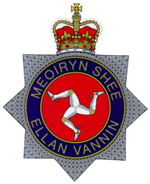 APPLICATION FORMThis completed application form and all enclosures should be sent to:Organisational Development Police HeadquartersDukes Avenue Douglas Isle of Man IM2 4RG Position applying for:     Special Constable     Trainee Police Constable  Position applying for:     Special Constable     Trainee Police Constable  Position applying for:     Special Constable     Trainee Police Constable  Position applying for:     Special Constable     Trainee Police Constable  Position applying for:     Special Constable     Trainee Police Constable  Position applying for:     Special Constable     Trainee Police Constable  Position applying for:     Special Constable     Trainee Police Constable  Position applying for:     Special Constable     Trainee Police Constable  Position applying for:     Special Constable     Trainee Police Constable  Position applying for:     Special Constable     Trainee Police Constable  Position applying for:     Special Constable     Trainee Police Constable  Position applying for:     Special Constable     Trainee Police Constable  Position applying for:     Special Constable     Trainee Police Constable  Position applying for:     Special Constable     Trainee Police Constable  Position applying for:     Special Constable     Trainee Police Constable  Position applying for:     Special Constable     Trainee Police Constable  Position applying for:     Special Constable     Trainee Police Constable  Position applying for:     Special Constable     Trainee Police Constable  PERSONAL DETAILS (SEE NOTE 1)PERSONAL DETAILS (SEE NOTE 1)PERSONAL DETAILS (SEE NOTE 1)PERSONAL DETAILS (SEE NOTE 1)PERSONAL DETAILS (SEE NOTE 1)PERSONAL DETAILS (SEE NOTE 1)PERSONAL DETAILS (SEE NOTE 1)PERSONAL DETAILS (SEE NOTE 1)PERSONAL DETAILS (SEE NOTE 1)PERSONAL DETAILS (SEE NOTE 1)PERSONAL DETAILS (SEE NOTE 1)PERSONAL DETAILS (SEE NOTE 1)PERSONAL DETAILS (SEE NOTE 1)PERSONAL DETAILS (SEE NOTE 1)PERSONAL DETAILS (SEE NOTE 1)PERSONAL DETAILS (SEE NOTE 1)PERSONAL DETAILS (SEE NOTE 1)PERSONAL DETAILS (SEE NOTE 1)Family Name (surname):Family Name (surname):Family Name (surname):Family Name (surname):Family Name (surname):Family Name (surname):Family Name (surname):Surname at birth/previous Surname/Maiden Name (if different):Surname at birth/previous Surname/Maiden Name (if different):Surname at birth/previous Surname/Maiden Name (if different):Surname at birth/previous Surname/Maiden Name (if different):Surname at birth/previous Surname/Maiden Name (if different):Surname at birth/previous Surname/Maiden Name (if different):Surname at birth/previous Surname/Maiden Name (if different):Surname at birth/previous Surname/Maiden Name (if different):Surname at birth/previous Surname/Maiden Name (if different):Surname at birth/previous Surname/Maiden Name (if different):Surname at birth/previous Surname/Maiden Name (if different):Forename(s):Forename(s):Forename(s):Forename(s):Forename(s):Forename(s):Forename(s):Preferred Forename:Preferred Forename:Preferred Forename:Preferred Forename:Preferred Forename:Preferred Forename:Preferred Forename:Title (Mr, Mrs, Miss, Dr Other):Title (Mr, Mrs, Miss, Dr Other):Title (Mr, Mrs, Miss, Dr Other):Title (Mr, Mrs, Miss, Dr Other):Date of Birth:      Date of Birth:      Date of Birth:      Date of Birth:      Date of Birth:      Date of Birth:      Date of Birth:      Date of Birth:      Date of Birth:      Age:      Age:      Age:      Age:      Age:      Age:      Age:      Age:      Age:      Town and Country of Birth:      Town and Country of Birth:      Town and Country of Birth:      Town and Country of Birth:      Town and Country of Birth:      Town and Country of Birth:      Town and Country of Birth:      Town and Country of Birth:      Town and Country of Birth:      Town and Country of Birth:      Town and Country of Birth:      Town and Country of Birth:      Town and Country of Birth:      Town and Country of Birth:      Town and Country of Birth:      Town and Country of Birth:      Town and Country of Birth:      Town and Country of Birth:      Relationship status:    Single    Married    Divorced    Widowed    Civil Partnership Relationship status:    Single    Married    Divorced    Widowed    Civil Partnership Relationship status:    Single    Married    Divorced    Widowed    Civil Partnership Relationship status:    Single    Married    Divorced    Widowed    Civil Partnership Relationship status:    Single    Married    Divorced    Widowed    Civil Partnership Relationship status:    Single    Married    Divorced    Widowed    Civil Partnership Relationship status:    Single    Married    Divorced    Widowed    Civil Partnership Relationship status:    Single    Married    Divorced    Widowed    Civil Partnership Relationship status:    Single    Married    Divorced    Widowed    Civil Partnership Relationship status:    Single    Married    Divorced    Widowed    Civil Partnership Relationship status:    Single    Married    Divorced    Widowed    Civil Partnership Relationship status:    Single    Married    Divorced    Widowed    Civil Partnership Relationship status:    Single    Married    Divorced    Widowed    Civil Partnership Relationship status:    Single    Married    Divorced    Widowed    Civil Partnership Relationship status:    Single    Married    Divorced    Widowed    Civil Partnership Relationship status:    Single    Married    Divorced    Widowed    Civil Partnership Relationship status:    Single    Married    Divorced    Widowed    Civil Partnership Relationship status:    Single    Married    Divorced    Widowed    Civil Partnership Current address: (including postcode)Current address: (including postcode)Current address: (including postcode)Current address: (including postcode)Current address: (including postcode)Current address: (including postcode)Current address: (including postcode)Current address: (including postcode)Current address: (including postcode)Current address: (including postcode)Current address: (including postcode)Current address: (including postcode)Current address: (including postcode)Current address: (including postcode)Current address: (including postcode)Current address: (including postcode)Current address: (including postcode)Current address: (including postcode)Social Media Handles: (please print CLEARLY)Social Media Handles: (please print CLEARLY)Social Media Handles: (please print CLEARLY)Social Media Handles: (please print CLEARLY)Social Media Handles: (please print CLEARLY)Social Media Handles: (please print CLEARLY)Social Media Handles: (please print CLEARLY)Social Media Handles: (please print CLEARLY)Email Addresss:      Email Addresss:      Email Addresss:      Email Addresss:      Email Addresss:      Email Addresss:      Email Addresss:      Email Addresss:      Email Addresss:      Email Addresss:      Social Media Handles: (please print CLEARLY)Social Media Handles: (please print CLEARLY)Social Media Handles: (please print CLEARLY)Social Media Handles: (please print CLEARLY)Social Media Handles: (please print CLEARLY)Social Media Handles: (please print CLEARLY)Social Media Handles: (please print CLEARLY)Social Media Handles: (please print CLEARLY)Mobile:      Mobile:      Mobile:      Mobile:      Mobile:      Mobile:      Mobile:      Mobile:      Mobile:      Mobile:      National Insurance Number:      National Insurance Number:      National Insurance Number:      National Insurance Number:      National Insurance Number:      National Insurance Number:      National Insurance Number:      National Insurance Number:      National Insurance Number:      National Insurance Number:      National Insurance Number:      National Insurance Number:      National Insurance Number:      National Insurance Number:      National Insurance Number:      National Insurance Number:      National Insurance Number:      National Insurance Number:      Do you have a full driving licence?  Yes  No Do you have a full driving licence?  Yes  No Do you have a full driving licence?  Yes  No Do you have a full driving licence?  Yes  No Do you have a full driving licence?  Yes  No Driving Licence Number:      Driving Licence Number:      Driving Licence Number:      Driving Licence Number:      Driving Licence Number:      Driving Licence Number:      Driving Licence Number:      Driving Licence Number:      Driving Licence Number:      Driving Licence Number:      Driving Licence Number:      Driving Licence Number:      DISABILITY  (SEE NOTE 2)DISABILITY  (SEE NOTE 2)DISABILITY  (SEE NOTE 2)DISABILITY  (SEE NOTE 2)DISABILITY  (SEE NOTE 2)DISABILITY  (SEE NOTE 2)DISABILITY  (SEE NOTE 2)DISABILITY  (SEE NOTE 2)DISABILITY  (SEE NOTE 2)DISABILITY  (SEE NOTE 2)DISABILITY  (SEE NOTE 2)DISABILITY  (SEE NOTE 2)DISABILITY  (SEE NOTE 2)DISABILITY  (SEE NOTE 2)DISABILITY  (SEE NOTE 2)DISABILITY  (SEE NOTE 2)DISABILITY  (SEE NOTE 2)DISABILITY  (SEE NOTE 2)The Equality Act 2017 prohibits discrimination, victimisation or harassment in employment, including recruitment. The police service welcomes those with any disability to apply. The Equality Act 2017 prohibits discrimination, victimisation or harassment in employment, including recruitment. The police service welcomes those with any disability to apply. The Equality Act 2017 prohibits discrimination, victimisation or harassment in employment, including recruitment. The police service welcomes those with any disability to apply. The Equality Act 2017 prohibits discrimination, victimisation or harassment in employment, including recruitment. The police service welcomes those with any disability to apply. The Equality Act 2017 prohibits discrimination, victimisation or harassment in employment, including recruitment. The police service welcomes those with any disability to apply. The Equality Act 2017 prohibits discrimination, victimisation or harassment in employment, including recruitment. The police service welcomes those with any disability to apply. The Equality Act 2017 prohibits discrimination, victimisation or harassment in employment, including recruitment. The police service welcomes those with any disability to apply. The Equality Act 2017 prohibits discrimination, victimisation or harassment in employment, including recruitment. The police service welcomes those with any disability to apply. The Equality Act 2017 prohibits discrimination, victimisation or harassment in employment, including recruitment. The police service welcomes those with any disability to apply. The Equality Act 2017 prohibits discrimination, victimisation or harassment in employment, including recruitment. The police service welcomes those with any disability to apply. The Equality Act 2017 prohibits discrimination, victimisation or harassment in employment, including recruitment. The police service welcomes those with any disability to apply. The Equality Act 2017 prohibits discrimination, victimisation or harassment in employment, including recruitment. The police service welcomes those with any disability to apply. The Equality Act 2017 prohibits discrimination, victimisation or harassment in employment, including recruitment. The police service welcomes those with any disability to apply. The Equality Act 2017 prohibits discrimination, victimisation or harassment in employment, including recruitment. The police service welcomes those with any disability to apply. The Equality Act 2017 prohibits discrimination, victimisation or harassment in employment, including recruitment. The police service welcomes those with any disability to apply. The Equality Act 2017 prohibits discrimination, victimisation or harassment in employment, including recruitment. The police service welcomes those with any disability to apply. The Equality Act 2017 prohibits discrimination, victimisation or harassment in employment, including recruitment. The police service welcomes those with any disability to apply. The Equality Act 2017 prohibits discrimination, victimisation or harassment in employment, including recruitment. The police service welcomes those with any disability to apply. Do you require any assistance with this application or any part of the assessment process? If yes, please provide details:      Do you require any assistance with this application or any part of the assessment process? If yes, please provide details:      Do you require any assistance with this application or any part of the assessment process? If yes, please provide details:      Do you require any assistance with this application or any part of the assessment process? If yes, please provide details:      Do you require any assistance with this application or any part of the assessment process? If yes, please provide details:      Do you require any assistance with this application or any part of the assessment process? If yes, please provide details:      Do you require any assistance with this application or any part of the assessment process? If yes, please provide details:      Do you require any assistance with this application or any part of the assessment process? If yes, please provide details:      Do you require any assistance with this application or any part of the assessment process? If yes, please provide details:      Do you require any assistance with this application or any part of the assessment process? If yes, please provide details:      Do you require any assistance with this application or any part of the assessment process? If yes, please provide details:      Do you require any assistance with this application or any part of the assessment process? If yes, please provide details:      Do you require any assistance with this application or any part of the assessment process? If yes, please provide details:       Yes Yes Yes No NoDo you consider yourself to have a disability or have a learning disability such as dyslexia that you wish us to know about at this stage? If yes, please provide details:      Do you consider yourself to have a disability or have a learning disability such as dyslexia that you wish us to know about at this stage? If yes, please provide details:      Do you consider yourself to have a disability or have a learning disability such as dyslexia that you wish us to know about at this stage? If yes, please provide details:      Do you consider yourself to have a disability or have a learning disability such as dyslexia that you wish us to know about at this stage? If yes, please provide details:      Do you consider yourself to have a disability or have a learning disability such as dyslexia that you wish us to know about at this stage? If yes, please provide details:      Do you consider yourself to have a disability or have a learning disability such as dyslexia that you wish us to know about at this stage? If yes, please provide details:      Do you consider yourself to have a disability or have a learning disability such as dyslexia that you wish us to know about at this stage? If yes, please provide details:      Do you consider yourself to have a disability or have a learning disability such as dyslexia that you wish us to know about at this stage? If yes, please provide details:      Do you consider yourself to have a disability or have a learning disability such as dyslexia that you wish us to know about at this stage? If yes, please provide details:      Do you consider yourself to have a disability or have a learning disability such as dyslexia that you wish us to know about at this stage? If yes, please provide details:      Do you consider yourself to have a disability or have a learning disability such as dyslexia that you wish us to know about at this stage? If yes, please provide details:      Do you consider yourself to have a disability or have a learning disability such as dyslexia that you wish us to know about at this stage? If yes, please provide details:      Do you consider yourself to have a disability or have a learning disability such as dyslexia that you wish us to know about at this stage? If yes, please provide details:       Yes Yes Yes No NoWELLBEINGWELLBEINGWELLBEINGWELLBEINGWELLBEINGWELLBEINGWELLBEINGWELLBEINGWELLBEINGWELLBEINGWELLBEINGWELLBEINGWELLBEINGWELLBEINGWELLBEINGWELLBEINGWELLBEINGWELLBEINGPlease give details of all sickness absences from work or education during the last 3 years.  Whilst every case is treated on its merits, we need people who are reliable and able to attend for work on a regular basis.  If you wish to disclose or provide further information regarding any absences, please supply details.  Use a separate sheet if necessary.Please give details of all sickness absences from work or education during the last 3 years.  Whilst every case is treated on its merits, we need people who are reliable and able to attend for work on a regular basis.  If you wish to disclose or provide further information regarding any absences, please supply details.  Use a separate sheet if necessary.Please give details of all sickness absences from work or education during the last 3 years.  Whilst every case is treated on its merits, we need people who are reliable and able to attend for work on a regular basis.  If you wish to disclose or provide further information regarding any absences, please supply details.  Use a separate sheet if necessary.Please give details of all sickness absences from work or education during the last 3 years.  Whilst every case is treated on its merits, we need people who are reliable and able to attend for work on a regular basis.  If you wish to disclose or provide further information regarding any absences, please supply details.  Use a separate sheet if necessary.Please give details of all sickness absences from work or education during the last 3 years.  Whilst every case is treated on its merits, we need people who are reliable and able to attend for work on a regular basis.  If you wish to disclose or provide further information regarding any absences, please supply details.  Use a separate sheet if necessary.Please give details of all sickness absences from work or education during the last 3 years.  Whilst every case is treated on its merits, we need people who are reliable and able to attend for work on a regular basis.  If you wish to disclose or provide further information regarding any absences, please supply details.  Use a separate sheet if necessary.Please give details of all sickness absences from work or education during the last 3 years.  Whilst every case is treated on its merits, we need people who are reliable and able to attend for work on a regular basis.  If you wish to disclose or provide further information regarding any absences, please supply details.  Use a separate sheet if necessary.Please give details of all sickness absences from work or education during the last 3 years.  Whilst every case is treated on its merits, we need people who are reliable and able to attend for work on a regular basis.  If you wish to disclose or provide further information regarding any absences, please supply details.  Use a separate sheet if necessary.Please give details of all sickness absences from work or education during the last 3 years.  Whilst every case is treated on its merits, we need people who are reliable and able to attend for work on a regular basis.  If you wish to disclose or provide further information regarding any absences, please supply details.  Use a separate sheet if necessary.Please give details of all sickness absences from work or education during the last 3 years.  Whilst every case is treated on its merits, we need people who are reliable and able to attend for work on a regular basis.  If you wish to disclose or provide further information regarding any absences, please supply details.  Use a separate sheet if necessary.Please give details of all sickness absences from work or education during the last 3 years.  Whilst every case is treated on its merits, we need people who are reliable and able to attend for work on a regular basis.  If you wish to disclose or provide further information regarding any absences, please supply details.  Use a separate sheet if necessary.Please give details of all sickness absences from work or education during the last 3 years.  Whilst every case is treated on its merits, we need people who are reliable and able to attend for work on a regular basis.  If you wish to disclose or provide further information regarding any absences, please supply details.  Use a separate sheet if necessary.Please give details of all sickness absences from work or education during the last 3 years.  Whilst every case is treated on its merits, we need people who are reliable and able to attend for work on a regular basis.  If you wish to disclose or provide further information regarding any absences, please supply details.  Use a separate sheet if necessary.Please give details of all sickness absences from work or education during the last 3 years.  Whilst every case is treated on its merits, we need people who are reliable and able to attend for work on a regular basis.  If you wish to disclose or provide further information regarding any absences, please supply details.  Use a separate sheet if necessary.Please give details of all sickness absences from work or education during the last 3 years.  Whilst every case is treated on its merits, we need people who are reliable and able to attend for work on a regular basis.  If you wish to disclose or provide further information regarding any absences, please supply details.  Use a separate sheet if necessary.Please give details of all sickness absences from work or education during the last 3 years.  Whilst every case is treated on its merits, we need people who are reliable and able to attend for work on a regular basis.  If you wish to disclose or provide further information regarding any absences, please supply details.  Use a separate sheet if necessary.Please give details of all sickness absences from work or education during the last 3 years.  Whilst every case is treated on its merits, we need people who are reliable and able to attend for work on a regular basis.  If you wish to disclose or provide further information regarding any absences, please supply details.  Use a separate sheet if necessary.Please give details of all sickness absences from work or education during the last 3 years.  Whilst every case is treated on its merits, we need people who are reliable and able to attend for work on a regular basis.  If you wish to disclose or provide further information regarding any absences, please supply details.  Use a separate sheet if necessary.Date fromDate toDate toDate toTotal number of days absent (including weekends)Total number of days absent (including weekends)Total number of days absent (including weekends)Total number of days absent (including weekends)Total number of days absent (including weekends)Total number of days absent (including weekends)Total number of days absent (including weekends)Reason for absenceReason for absenceReason for absenceReason for absenceReason for absenceReason for absenceReason for absenceEYESIGHTEYESIGHTEYESIGHTEYESIGHTEYESIGHTEYESIGHTEYESIGHTEYESIGHTEYESIGHTEYESIGHTEYESIGHTEYESIGHTEYESIGHTEYESIGHTEYESIGHTEYESIGHTEYESIGHTEYESIGHTDo you meet the police eyesight standard?Do you meet the police eyesight standard?Do you meet the police eyesight standard?Do you meet the police eyesight standard?Do you meet the police eyesight standard?Do you meet the police eyesight standard?Do you meet the police eyesight standard?Do you meet the police eyesight standard? Yes Yes Yes Yes No No No No No NoIf yes, please give the name of the opticians and date of test:      Applicants must have undertaken and passed the police eyesight test in the 12 months immediately prior to the closing date of the recruitment campaignIf yes, please give the name of the opticians and date of test:      Applicants must have undertaken and passed the police eyesight test in the 12 months immediately prior to the closing date of the recruitment campaignIf yes, please give the name of the opticians and date of test:      Applicants must have undertaken and passed the police eyesight test in the 12 months immediately prior to the closing date of the recruitment campaignIf yes, please give the name of the opticians and date of test:      Applicants must have undertaken and passed the police eyesight test in the 12 months immediately prior to the closing date of the recruitment campaignIf yes, please give the name of the opticians and date of test:      Applicants must have undertaken and passed the police eyesight test in the 12 months immediately prior to the closing date of the recruitment campaignIf yes, please give the name of the opticians and date of test:      Applicants must have undertaken and passed the police eyesight test in the 12 months immediately prior to the closing date of the recruitment campaignIf yes, please give the name of the opticians and date of test:      Applicants must have undertaken and passed the police eyesight test in the 12 months immediately prior to the closing date of the recruitment campaignIf yes, please give the name of the opticians and date of test:      Applicants must have undertaken and passed the police eyesight test in the 12 months immediately prior to the closing date of the recruitment campaignIf yes, please give the name of the opticians and date of test:      Applicants must have undertaken and passed the police eyesight test in the 12 months immediately prior to the closing date of the recruitment campaignIf yes, please give the name of the opticians and date of test:      Applicants must have undertaken and passed the police eyesight test in the 12 months immediately prior to the closing date of the recruitment campaignIf yes, please give the name of the opticians and date of test:      Applicants must have undertaken and passed the police eyesight test in the 12 months immediately prior to the closing date of the recruitment campaignIf yes, please give the name of the opticians and date of test:      Applicants must have undertaken and passed the police eyesight test in the 12 months immediately prior to the closing date of the recruitment campaignIf yes, please give the name of the opticians and date of test:      Applicants must have undertaken and passed the police eyesight test in the 12 months immediately prior to the closing date of the recruitment campaignIf yes, please give the name of the opticians and date of test:      Applicants must have undertaken and passed the police eyesight test in the 12 months immediately prior to the closing date of the recruitment campaignIf yes, please give the name of the opticians and date of test:      Applicants must have undertaken and passed the police eyesight test in the 12 months immediately prior to the closing date of the recruitment campaignIf yes, please give the name of the opticians and date of test:      Applicants must have undertaken and passed the police eyesight test in the 12 months immediately prior to the closing date of the recruitment campaignIf yes, please give the name of the opticians and date of test:      Applicants must have undertaken and passed the police eyesight test in the 12 months immediately prior to the closing date of the recruitment campaignIf yes, please give the name of the opticians and date of test:      Applicants must have undertaken and passed the police eyesight test in the 12 months immediately prior to the closing date of the recruitment campaignABILITY TO SWIMABILITY TO SWIMABILITY TO SWIMABILITY TO SWIMABILITY TO SWIMABILITY TO SWIMABILITY TO SWIMABILITY TO SWIMABILITY TO SWIMABILITY TO SWIMABILITY TO SWIMABILITY TO SWIMABILITY TO SWIMABILITY TO SWIMABILITY TO SWIMABILITY TO SWIMABILITY TO SWIMABILITY TO SWIMAre you able to swim?Are you able to swim?Are you able to swim?Are you able to swim?Are you able to swim?Are you able to swim?Are you able to swim?Are you able to swim? Yes Yes Yes Yes No No No No No NoSuccessful candidates will be required to complete the National Water Safety Management ProgrammeSuccessful candidates will be required to complete the National Water Safety Management ProgrammeSuccessful candidates will be required to complete the National Water Safety Management ProgrammeSuccessful candidates will be required to complete the National Water Safety Management ProgrammeSuccessful candidates will be required to complete the National Water Safety Management ProgrammeSuccessful candidates will be required to complete the National Water Safety Management ProgrammeSuccessful candidates will be required to complete the National Water Safety Management ProgrammeSuccessful candidates will be required to complete the National Water Safety Management ProgrammeSuccessful candidates will be required to complete the National Water Safety Management ProgrammeSuccessful candidates will be required to complete the National Water Safety Management ProgrammeSuccessful candidates will be required to complete the National Water Safety Management ProgrammeSuccessful candidates will be required to complete the National Water Safety Management ProgrammeSuccessful candidates will be required to complete the National Water Safety Management ProgrammeSuccessful candidates will be required to complete the National Water Safety Management ProgrammeSuccessful candidates will be required to complete the National Water Safety Management ProgrammeSuccessful candidates will be required to complete the National Water Safety Management ProgrammeSuccessful candidates will be required to complete the National Water Safety Management ProgrammeSuccessful candidates will be required to complete the National Water Safety Management ProgrammeNATIONALITY (SEE NOTE 3)NATIONALITY (SEE NOTE 3)NATIONALITY (SEE NOTE 3)NATIONALITY (SEE NOTE 3)NATIONALITY (SEE NOTE 3)NATIONALITY (SEE NOTE 3)NATIONALITY (SEE NOTE 3)NATIONALITY (SEE NOTE 3)NATIONALITY (SEE NOTE 3)NATIONALITY (SEE NOTE 3)NATIONALITY (SEE NOTE 3)NATIONALITY (SEE NOTE 3)NATIONALITY (SEE NOTE 3)NATIONALITY (SEE NOTE 3)NATIONALITY (SEE NOTE 3)NATIONALITY (SEE NOTE 3)NATIONALITY (SEE NOTE 3)NATIONALITY (SEE NOTE 3)In order to be eligible, you must either be a Manx worker or a British citizen or a citizen of a country that is a member of the European Economic Area, or Switzerland. Commonwealth citizens and foreign nationals who are resident in the UK and free from restrictions are also eligible to apply.In order to be eligible, you must either be a Manx worker or a British citizen or a citizen of a country that is a member of the European Economic Area, or Switzerland. Commonwealth citizens and foreign nationals who are resident in the UK and free from restrictions are also eligible to apply.In order to be eligible, you must either be a Manx worker or a British citizen or a citizen of a country that is a member of the European Economic Area, or Switzerland. Commonwealth citizens and foreign nationals who are resident in the UK and free from restrictions are also eligible to apply.In order to be eligible, you must either be a Manx worker or a British citizen or a citizen of a country that is a member of the European Economic Area, or Switzerland. Commonwealth citizens and foreign nationals who are resident in the UK and free from restrictions are also eligible to apply.In order to be eligible, you must either be a Manx worker or a British citizen or a citizen of a country that is a member of the European Economic Area, or Switzerland. Commonwealth citizens and foreign nationals who are resident in the UK and free from restrictions are also eligible to apply.In order to be eligible, you must either be a Manx worker or a British citizen or a citizen of a country that is a member of the European Economic Area, or Switzerland. Commonwealth citizens and foreign nationals who are resident in the UK and free from restrictions are also eligible to apply.In order to be eligible, you must either be a Manx worker or a British citizen or a citizen of a country that is a member of the European Economic Area, or Switzerland. Commonwealth citizens and foreign nationals who are resident in the UK and free from restrictions are also eligible to apply.In order to be eligible, you must either be a Manx worker or a British citizen or a citizen of a country that is a member of the European Economic Area, or Switzerland. Commonwealth citizens and foreign nationals who are resident in the UK and free from restrictions are also eligible to apply.In order to be eligible, you must either be a Manx worker or a British citizen or a citizen of a country that is a member of the European Economic Area, or Switzerland. Commonwealth citizens and foreign nationals who are resident in the UK and free from restrictions are also eligible to apply.In order to be eligible, you must either be a Manx worker or a British citizen or a citizen of a country that is a member of the European Economic Area, or Switzerland. Commonwealth citizens and foreign nationals who are resident in the UK and free from restrictions are also eligible to apply.In order to be eligible, you must either be a Manx worker or a British citizen or a citizen of a country that is a member of the European Economic Area, or Switzerland. Commonwealth citizens and foreign nationals who are resident in the UK and free from restrictions are also eligible to apply.In order to be eligible, you must either be a Manx worker or a British citizen or a citizen of a country that is a member of the European Economic Area, or Switzerland. Commonwealth citizens and foreign nationals who are resident in the UK and free from restrictions are also eligible to apply.In order to be eligible, you must either be a Manx worker or a British citizen or a citizen of a country that is a member of the European Economic Area, or Switzerland. Commonwealth citizens and foreign nationals who are resident in the UK and free from restrictions are also eligible to apply.In order to be eligible, you must either be a Manx worker or a British citizen or a citizen of a country that is a member of the European Economic Area, or Switzerland. Commonwealth citizens and foreign nationals who are resident in the UK and free from restrictions are also eligible to apply.In order to be eligible, you must either be a Manx worker or a British citizen or a citizen of a country that is a member of the European Economic Area, or Switzerland. Commonwealth citizens and foreign nationals who are resident in the UK and free from restrictions are also eligible to apply.In order to be eligible, you must either be a Manx worker or a British citizen or a citizen of a country that is a member of the European Economic Area, or Switzerland. Commonwealth citizens and foreign nationals who are resident in the UK and free from restrictions are also eligible to apply.In order to be eligible, you must either be a Manx worker or a British citizen or a citizen of a country that is a member of the European Economic Area, or Switzerland. Commonwealth citizens and foreign nationals who are resident in the UK and free from restrictions are also eligible to apply.In order to be eligible, you must either be a Manx worker or a British citizen or a citizen of a country that is a member of the European Economic Area, or Switzerland. Commonwealth citizens and foreign nationals who are resident in the UK and free from restrictions are also eligible to apply.Are you an Isle of Man worker as defined in the Control of Employment Act?Are you an Isle of Man worker as defined in the Control of Employment Act?Are you an Isle of Man worker as defined in the Control of Employment Act?Are you an Isle of Man worker as defined in the Control of Employment Act?Are you an Isle of Man worker as defined in the Control of Employment Act?Are you an Isle of Man worker as defined in the Control of Employment Act?Are you an Isle of Man worker as defined in the Control of Employment Act?Are you an Isle of Man worker as defined in the Control of Employment Act?Are you an Isle of Man worker as defined in the Control of Employment Act?Are you an Isle of Man worker as defined in the Control of Employment Act?Are you an Isle of Man worker as defined in the Control of Employment Act?Are you an Isle of Man worker as defined in the Control of Employment Act?Are you an Isle of Man worker as defined in the Control of Employment Act? Yes Yes No No NoWhat is your nationality? What is your nationality? What is your nationality? What is your nationality? If you are a Commonwealth citizen or other foreign national, is your stay in the UK free of restrictions?If you are a Commonwealth citizen or other foreign national, is your stay in the UK free of restrictions?If you are a Commonwealth citizen or other foreign national, is your stay in the UK free of restrictions?If you are a Commonwealth citizen or other foreign national, is your stay in the UK free of restrictions?If you are a Commonwealth citizen or other foreign national, is your stay in the UK free of restrictions?If you are a Commonwealth citizen or other foreign national, is your stay in the UK free of restrictions?If you are a Commonwealth citizen or other foreign national, is your stay in the UK free of restrictions?If you are a Commonwealth citizen or other foreign national, is your stay in the UK free of restrictions?If you are a Commonwealth citizen or other foreign national, is your stay in the UK free of restrictions?If you are a Commonwealth citizen or other foreign national, is your stay in the UK free of restrictions?If you are a Commonwealth citizen or other foreign national, is your stay in the UK free of restrictions?If you are a Commonwealth citizen or other foreign national, is your stay in the UK free of restrictions?If you are a Commonwealth citizen or other foreign national, is your stay in the UK free of restrictions? Yes Yes Yes No NoIf you are a Commonwealth citizen or other foreign national, you must include a copy of your passport showing that your stay in the UK is free of restrictions. Photocopy of passport enclosed?If you are a Commonwealth citizen or other foreign national, you must include a copy of your passport showing that your stay in the UK is free of restrictions. Photocopy of passport enclosed?If you are a Commonwealth citizen or other foreign national, you must include a copy of your passport showing that your stay in the UK is free of restrictions. Photocopy of passport enclosed?If you are a Commonwealth citizen or other foreign national, you must include a copy of your passport showing that your stay in the UK is free of restrictions. Photocopy of passport enclosed?If you are a Commonwealth citizen or other foreign national, you must include a copy of your passport showing that your stay in the UK is free of restrictions. Photocopy of passport enclosed?If you are a Commonwealth citizen or other foreign national, you must include a copy of your passport showing that your stay in the UK is free of restrictions. Photocopy of passport enclosed?If you are a Commonwealth citizen or other foreign national, you must include a copy of your passport showing that your stay in the UK is free of restrictions. Photocopy of passport enclosed?If you are a Commonwealth citizen or other foreign national, you must include a copy of your passport showing that your stay in the UK is free of restrictions. Photocopy of passport enclosed?If you are a Commonwealth citizen or other foreign national, you must include a copy of your passport showing that your stay in the UK is free of restrictions. Photocopy of passport enclosed?If you are a Commonwealth citizen or other foreign national, you must include a copy of your passport showing that your stay in the UK is free of restrictions. Photocopy of passport enclosed?If you are a Commonwealth citizen or other foreign national, you must include a copy of your passport showing that your stay in the UK is free of restrictions. Photocopy of passport enclosed?If you are a Commonwealth citizen or other foreign national, you must include a copy of your passport showing that your stay in the UK is free of restrictions. Photocopy of passport enclosed?If you are a Commonwealth citizen or other foreign national, you must include a copy of your passport showing that your stay in the UK is free of restrictions. Photocopy of passport enclosed? Yes Yes Yes No NoTATTOOS (SEE NOTE 4)TATTOOS (SEE NOTE 4)TATTOOS (SEE NOTE 4)TATTOOS (SEE NOTE 4)TATTOOS (SEE NOTE 4)TATTOOS (SEE NOTE 4)TATTOOS (SEE NOTE 4)TATTOOS (SEE NOTE 4)TATTOOS (SEE NOTE 4)TATTOOS (SEE NOTE 4)TATTOOS (SEE NOTE 4)TATTOOS (SEE NOTE 4)TATTOOS (SEE NOTE 4)TATTOOS (SEE NOTE 4)TATTOOS (SEE NOTE 4)TATTOOS (SEE NOTE 4)TATTOOS (SEE NOTE 4)TATTOOS (SEE NOTE 4)Some tattoos may preclude you from becoming a police officer.  Do you have any tattoos on your hands, forearms or face?If YES, please complete the section below and attach photographs to your application.Some tattoos may preclude you from becoming a police officer.  Do you have any tattoos on your hands, forearms or face?If YES, please complete the section below and attach photographs to your application.Some tattoos may preclude you from becoming a police officer.  Do you have any tattoos on your hands, forearms or face?If YES, please complete the section below and attach photographs to your application.Some tattoos may preclude you from becoming a police officer.  Do you have any tattoos on your hands, forearms or face?If YES, please complete the section below and attach photographs to your application.Some tattoos may preclude you from becoming a police officer.  Do you have any tattoos on your hands, forearms or face?If YES, please complete the section below and attach photographs to your application.Some tattoos may preclude you from becoming a police officer.  Do you have any tattoos on your hands, forearms or face?If YES, please complete the section below and attach photographs to your application.Some tattoos may preclude you from becoming a police officer.  Do you have any tattoos on your hands, forearms or face?If YES, please complete the section below and attach photographs to your application.Some tattoos may preclude you from becoming a police officer.  Do you have any tattoos on your hands, forearms or face?If YES, please complete the section below and attach photographs to your application.Some tattoos may preclude you from becoming a police officer.  Do you have any tattoos on your hands, forearms or face?If YES, please complete the section below and attach photographs to your application.Some tattoos may preclude you from becoming a police officer.  Do you have any tattoos on your hands, forearms or face?If YES, please complete the section below and attach photographs to your application.Some tattoos may preclude you from becoming a police officer.  Do you have any tattoos on your hands, forearms or face?If YES, please complete the section below and attach photographs to your application.Some tattoos may preclude you from becoming a police officer.  Do you have any tattoos on your hands, forearms or face?If YES, please complete the section below and attach photographs to your application.Some tattoos may preclude you from becoming a police officer.  Do you have any tattoos on your hands, forearms or face?If YES, please complete the section below and attach photographs to your application. Yes Yes Yes No NoWhere are your tattoos located?Where are your tattoos located?HandsNeckHandsNeckHandsNeckHandsNeckForearms FaceForearms FaceForearms FaceForearms FaceOther (please specify)      Other (please specify)      Other (please specify)      Other (please specify)      Other (please specify)      Other (please specify)      Other (please specify)      Other (please specify)      Please describe the wording of your tattoo(s):Please describe the wording of your tattoo(s):Please describe the wording of your tattoo(s):Please describe the wording of your tattoo(s):Please describe the wording of your tattoo(s):Please describe the wording of your tattoo(s):Please describe the wording of your tattoo(s):Please describe the wording of your tattoo(s):Please describe the wording of your tattoo(s):Please describe the wording of your tattoo(s):Please describe the wording of your tattoo(s):Please describe the wording of your tattoo(s):Please describe the wording of your tattoo(s):Please describe the wording of your tattoo(s):Please describe the wording of your tattoo(s):Please describe the wording of your tattoo(s):Please describe the wording of your tattoo(s):Please describe the wording of your tattoo(s):Please give a translation of the wording if applicable, and describe any personal significance you attribute to the tattoo(s):Please give a translation of the wording if applicable, and describe any personal significance you attribute to the tattoo(s):Please give a translation of the wording if applicable, and describe any personal significance you attribute to the tattoo(s):Please give a translation of the wording if applicable, and describe any personal significance you attribute to the tattoo(s):Please give a translation of the wording if applicable, and describe any personal significance you attribute to the tattoo(s):Please give a translation of the wording if applicable, and describe any personal significance you attribute to the tattoo(s):Please give a translation of the wording if applicable, and describe any personal significance you attribute to the tattoo(s):Please give a translation of the wording if applicable, and describe any personal significance you attribute to the tattoo(s):Please give a translation of the wording if applicable, and describe any personal significance you attribute to the tattoo(s):Please give a translation of the wording if applicable, and describe any personal significance you attribute to the tattoo(s):Please give a translation of the wording if applicable, and describe any personal significance you attribute to the tattoo(s):Please give a translation of the wording if applicable, and describe any personal significance you attribute to the tattoo(s):Please give a translation of the wording if applicable, and describe any personal significance you attribute to the tattoo(s):Please give a translation of the wording if applicable, and describe any personal significance you attribute to the tattoo(s):Please give a translation of the wording if applicable, and describe any personal significance you attribute to the tattoo(s):Please give a translation of the wording if applicable, and describe any personal significance you attribute to the tattoo(s):Please give a translation of the wording if applicable, and describe any personal significance you attribute to the tattoo(s):Please give a translation of the wording if applicable, and describe any personal significance you attribute to the tattoo(s):Do you have any facial piercings? (These cannot be worn whilst on duty)Do you have any facial piercings? (These cannot be worn whilst on duty)Do you have any facial piercings? (These cannot be worn whilst on duty)Do you have any facial piercings? (These cannot be worn whilst on duty)Do you have any facial piercings? (These cannot be worn whilst on duty)Do you have any facial piercings? (These cannot be worn whilst on duty)Do you have any facial piercings? (These cannot be worn whilst on duty)Do you have any facial piercings? (These cannot be worn whilst on duty)Do you have any facial piercings? (These cannot be worn whilst on duty)Do you have any facial piercings? (These cannot be worn whilst on duty)Do you have any facial piercings? (These cannot be worn whilst on duty)Do you have any facial piercings? (These cannot be worn whilst on duty)Do you have any facial piercings? (These cannot be worn whilst on duty) Yes Yes Yes No NoMEMBERSHIP OF POLITICAL PARTY OR ORGANISATION (SEE NOTE 5)MEMBERSHIP OF POLITICAL PARTY OR ORGANISATION (SEE NOTE 5)MEMBERSHIP OF POLITICAL PARTY OR ORGANISATION (SEE NOTE 5)MEMBERSHIP OF POLITICAL PARTY OR ORGANISATION (SEE NOTE 5)MEMBERSHIP OF POLITICAL PARTY OR ORGANISATION (SEE NOTE 5)MEMBERSHIP OF POLITICAL PARTY OR ORGANISATION (SEE NOTE 5)MEMBERSHIP OF POLITICAL PARTY OR ORGANISATION (SEE NOTE 5)MEMBERSHIP OF POLITICAL PARTY OR ORGANISATION (SEE NOTE 5)MEMBERSHIP OF POLITICAL PARTY OR ORGANISATION (SEE NOTE 5)MEMBERSHIP OF POLITICAL PARTY OR ORGANISATION (SEE NOTE 5)MEMBERSHIP OF POLITICAL PARTY OR ORGANISATION (SEE NOTE 5)MEMBERSHIP OF POLITICAL PARTY OR ORGANISATION (SEE NOTE 5)MEMBERSHIP OF POLITICAL PARTY OR ORGANISATION (SEE NOTE 5)MEMBERSHIP OF POLITICAL PARTY OR ORGANISATION (SEE NOTE 5)MEMBERSHIP OF POLITICAL PARTY OR ORGANISATION (SEE NOTE 5)MEMBERSHIP OF POLITICAL PARTY OR ORGANISATION (SEE NOTE 5)MEMBERSHIP OF POLITICAL PARTY OR ORGANISATION (SEE NOTE 5)MEMBERSHIP OF POLITICAL PARTY OR ORGANISATION (SEE NOTE 5)Have you at any time been a member of any political party or organisation? If YES, please give full details:      Have you at any time been a member of any political party or organisation? If YES, please give full details:      Have you at any time been a member of any political party or organisation? If YES, please give full details:      Have you at any time been a member of any political party or organisation? If YES, please give full details:      Have you at any time been a member of any political party or organisation? If YES, please give full details:      Have you at any time been a member of any political party or organisation? If YES, please give full details:      Have you at any time been a member of any political party or organisation? If YES, please give full details:      Have you at any time been a member of any political party or organisation? If YES, please give full details:      Have you at any time been a member of any political party or organisation? If YES, please give full details:      Have you at any time been a member of any political party or organisation? If YES, please give full details:      Have you at any time been a member of any political party or organisation? If YES, please give full details:      Have you at any time been a member of any political party or organisation? If YES, please give full details:      Have you at any time been a member of any political party or organisation? If YES, please give full details:       Yes Yes Yes No NoAre you a member of Britain First, the British National Party, Combat 18 or the National Front?Are you a member of Britain First, the British National Party, Combat 18 or the National Front?Are you a member of Britain First, the British National Party, Combat 18 or the National Front?Are you a member of Britain First, the British National Party, Combat 18 or the National Front?Are you a member of Britain First, the British National Party, Combat 18 or the National Front?Are you a member of Britain First, the British National Party, Combat 18 or the National Front?Are you a member of Britain First, the British National Party, Combat 18 or the National Front?Are you a member of Britain First, the British National Party, Combat 18 or the National Front?Are you a member of Britain First, the British National Party, Combat 18 or the National Front?Are you a member of Britain First, the British National Party, Combat 18 or the National Front?Are you a member of Britain First, the British National Party, Combat 18 or the National Front?Are you a member of Britain First, the British National Party, Combat 18 or the National Front?Are you a member of Britain First, the British National Party, Combat 18 or the National Front? Yes Yes Yes No NoTRADE UNIONSTRADE UNIONSTRADE UNIONSTRADE UNIONSTRADE UNIONSTRADE UNIONSTRADE UNIONSTRADE UNIONSTRADE UNIONSTRADE UNIONSTRADE UNIONSTRADE UNIONSTRADE UNIONSTRADE UNIONSTRADE UNIONSTRADE UNIONSTRADE UNIONSTRADE UNIONSAre you a member of a Trade Union? If YES, please give details:      Are you a member of a Trade Union? If YES, please give details:      Are you a member of a Trade Union? If YES, please give details:      Are you a member of a Trade Union? If YES, please give details:      Are you a member of a Trade Union? If YES, please give details:      Are you a member of a Trade Union? If YES, please give details:      Are you a member of a Trade Union? If YES, please give details:      Are you a member of a Trade Union? If YES, please give details:      Are you a member of a Trade Union? If YES, please give details:      Are you a member of a Trade Union? If YES, please give details:      Are you a member of a Trade Union? If YES, please give details:      Are you a member of a Trade Union? If YES, please give details:      Are you a member of a Trade Union? If YES, please give details:       Yes Yes Yes No NoYou will be required to resign your membership if you are appointed.  This is a legal requirement.You will be required to resign your membership if you are appointed.  This is a legal requirement.You will be required to resign your membership if you are appointed.  This is a legal requirement.You will be required to resign your membership if you are appointed.  This is a legal requirement.You will be required to resign your membership if you are appointed.  This is a legal requirement.You will be required to resign your membership if you are appointed.  This is a legal requirement.You will be required to resign your membership if you are appointed.  This is a legal requirement.You will be required to resign your membership if you are appointed.  This is a legal requirement.You will be required to resign your membership if you are appointed.  This is a legal requirement.You will be required to resign your membership if you are appointed.  This is a legal requirement.You will be required to resign your membership if you are appointed.  This is a legal requirement.You will be required to resign your membership if you are appointed.  This is a legal requirement.You will be required to resign your membership if you are appointed.  This is a legal requirement.You will be required to resign your membership if you are appointed.  This is a legal requirement.You will be required to resign your membership if you are appointed.  This is a legal requirement.You will be required to resign your membership if you are appointed.  This is a legal requirement.You will be required to resign your membership if you are appointed.  This is a legal requirement.You will be required to resign your membership if you are appointed.  This is a legal requirement.BUSINESS INTERESTS (SEE NOTE 6)BUSINESS INTERESTS (SEE NOTE 6)BUSINESS INTERESTS (SEE NOTE 6)BUSINESS INTERESTS (SEE NOTE 6)BUSINESS INTERESTS (SEE NOTE 6)BUSINESS INTERESTS (SEE NOTE 6)BUSINESS INTERESTS (SEE NOTE 6)BUSINESS INTERESTS (SEE NOTE 6)BUSINESS INTERESTS (SEE NOTE 6)BUSINESS INTERESTS (SEE NOTE 6)BUSINESS INTERESTS (SEE NOTE 6)BUSINESS INTERESTS (SEE NOTE 6)BUSINESS INTERESTS (SEE NOTE 6)BUSINESS INTERESTS (SEE NOTE 6)BUSINESS INTERESTS (SEE NOTE 6)BUSINESS INTERESTS (SEE NOTE 6)BUSINESS INTERESTS (SEE NOTE 6)BUSINESS INTERESTS (SEE NOTE 6)Do you currently have any job or business interests which you intend to continue should you become a special/police constable? This includes any role that involves financial gain, eg property rental.Do you currently have any job or business interests which you intend to continue should you become a special/police constable? This includes any role that involves financial gain, eg property rental.Do you currently have any job or business interests which you intend to continue should you become a special/police constable? This includes any role that involves financial gain, eg property rental.Do you currently have any job or business interests which you intend to continue should you become a special/police constable? This includes any role that involves financial gain, eg property rental.Do you currently have any job or business interests which you intend to continue should you become a special/police constable? This includes any role that involves financial gain, eg property rental.Do you currently have any job or business interests which you intend to continue should you become a special/police constable? This includes any role that involves financial gain, eg property rental.Do you currently have any job or business interests which you intend to continue should you become a special/police constable? This includes any role that involves financial gain, eg property rental.Do you currently have any job or business interests which you intend to continue should you become a special/police constable? This includes any role that involves financial gain, eg property rental.Do you currently have any job or business interests which you intend to continue should you become a special/police constable? This includes any role that involves financial gain, eg property rental.Do you currently have any job or business interests which you intend to continue should you become a special/police constable? This includes any role that involves financial gain, eg property rental.Do you currently have any job or business interests which you intend to continue should you become a special/police constable? This includes any role that involves financial gain, eg property rental.Do you currently have any job or business interests which you intend to continue should you become a special/police constable? This includes any role that involves financial gain, eg property rental.Do you currently have any job or business interests which you intend to continue should you become a special/police constable? This includes any role that involves financial gain, eg property rental. Yes Yes Yes No NoIf YES, please state the nature of this job or business and the extent of your involvement(eg activity involved, non-executive director):      If YES, please state the nature of this job or business and the extent of your involvement(eg activity involved, non-executive director):      If YES, please state the nature of this job or business and the extent of your involvement(eg activity involved, non-executive director):      If YES, please state the nature of this job or business and the extent of your involvement(eg activity involved, non-executive director):      If YES, please state the nature of this job or business and the extent of your involvement(eg activity involved, non-executive director):      If YES, please state the nature of this job or business and the extent of your involvement(eg activity involved, non-executive director):      If YES, please state the nature of this job or business and the extent of your involvement(eg activity involved, non-executive director):      If YES, please state the nature of this job or business and the extent of your involvement(eg activity involved, non-executive director):      If YES, please state the nature of this job or business and the extent of your involvement(eg activity involved, non-executive director):      If YES, please state the nature of this job or business and the extent of your involvement(eg activity involved, non-executive director):      If YES, please state the nature of this job or business and the extent of your involvement(eg activity involved, non-executive director):      If YES, please state the nature of this job or business and the extent of your involvement(eg activity involved, non-executive director):      If YES, please state the nature of this job or business and the extent of your involvement(eg activity involved, non-executive director):      If YES, please state the nature of this job or business and the extent of your involvement(eg activity involved, non-executive director):      If YES, please state the nature of this job or business and the extent of your involvement(eg activity involved, non-executive director):      If YES, please state the nature of this job or business and the extent of your involvement(eg activity involved, non-executive director):      If YES, please state the nature of this job or business and the extent of your involvement(eg activity involved, non-executive director):      If YES, please state the nature of this job or business and the extent of your involvement(eg activity involved, non-executive director):      Do you or your spouse or partner or any relative own or run a shop or business which requires a licence? (eg liquor, gaming, refreshment house or entertainment)If YES, please give details:      Do you or your spouse or partner or any relative own or run a shop or business which requires a licence? (eg liquor, gaming, refreshment house or entertainment)If YES, please give details:      Do you or your spouse or partner or any relative own or run a shop or business which requires a licence? (eg liquor, gaming, refreshment house or entertainment)If YES, please give details:      Do you or your spouse or partner or any relative own or run a shop or business which requires a licence? (eg liquor, gaming, refreshment house or entertainment)If YES, please give details:      Do you or your spouse or partner or any relative own or run a shop or business which requires a licence? (eg liquor, gaming, refreshment house or entertainment)If YES, please give details:      Do you or your spouse or partner or any relative own or run a shop or business which requires a licence? (eg liquor, gaming, refreshment house or entertainment)If YES, please give details:      Do you or your spouse or partner or any relative own or run a shop or business which requires a licence? (eg liquor, gaming, refreshment house or entertainment)If YES, please give details:      Do you or your spouse or partner or any relative own or run a shop or business which requires a licence? (eg liquor, gaming, refreshment house or entertainment)If YES, please give details:      Do you or your spouse or partner or any relative own or run a shop or business which requires a licence? (eg liquor, gaming, refreshment house or entertainment)If YES, please give details:      Do you or your spouse or partner or any relative own or run a shop or business which requires a licence? (eg liquor, gaming, refreshment house or entertainment)If YES, please give details:      Do you or your spouse or partner or any relative own or run a shop or business which requires a licence? (eg liquor, gaming, refreshment house or entertainment)If YES, please give details:      Do you or your spouse or partner or any relative own or run a shop or business which requires a licence? (eg liquor, gaming, refreshment house or entertainment)If YES, please give details:      Do you or your spouse or partner or any relative own or run a shop or business which requires a licence? (eg liquor, gaming, refreshment house or entertainment)If YES, please give details:       Yes Yes Yes No NoFINANCIAL POSITION (SEE NOTE 7)FINANCIAL POSITION (SEE NOTE 7)FINANCIAL POSITION (SEE NOTE 7)FINANCIAL POSITION (SEE NOTE 7)FINANCIAL POSITION (SEE NOTE 7)FINANCIAL POSITION (SEE NOTE 7)FINANCIAL POSITION (SEE NOTE 7)FINANCIAL POSITION (SEE NOTE 7)FINANCIAL POSITION (SEE NOTE 7)FINANCIAL POSITION (SEE NOTE 7)FINANCIAL POSITION (SEE NOTE 7)FINANCIAL POSITION (SEE NOTE 7)FINANCIAL POSITION (SEE NOTE 7)FINANCIAL POSITION (SEE NOTE 7)FINANCIAL POSITION (SEE NOTE 7)FINANCIAL POSITION (SEE NOTE 7)FINANCIAL POSITION (SEE NOTE 7)FINANCIAL POSITION (SEE NOTE 7)Unless otherwise stated, complete these questions in respect of the last 6 years. If YES, you must provide full details (including dates)Unless otherwise stated, complete these questions in respect of the last 6 years. If YES, you must provide full details (including dates)Unless otherwise stated, complete these questions in respect of the last 6 years. If YES, you must provide full details (including dates)Unless otherwise stated, complete these questions in respect of the last 6 years. If YES, you must provide full details (including dates)Unless otherwise stated, complete these questions in respect of the last 6 years. If YES, you must provide full details (including dates)Unless otherwise stated, complete these questions in respect of the last 6 years. If YES, you must provide full details (including dates)Unless otherwise stated, complete these questions in respect of the last 6 years. If YES, you must provide full details (including dates)Unless otherwise stated, complete these questions in respect of the last 6 years. If YES, you must provide full details (including dates)Unless otherwise stated, complete these questions in respect of the last 6 years. If YES, you must provide full details (including dates)Unless otherwise stated, complete these questions in respect of the last 6 years. If YES, you must provide full details (including dates)Unless otherwise stated, complete these questions in respect of the last 6 years. If YES, you must provide full details (including dates)Unless otherwise stated, complete these questions in respect of the last 6 years. If YES, you must provide full details (including dates)Unless otherwise stated, complete these questions in respect of the last 6 years. If YES, you must provide full details (including dates)Unless otherwise stated, complete these questions in respect of the last 6 years. If YES, you must provide full details (including dates)Unless otherwise stated, complete these questions in respect of the last 6 years. If YES, you must provide full details (including dates)Unless otherwise stated, complete these questions in respect of the last 6 years. If YES, you must provide full details (including dates)Unless otherwise stated, complete these questions in respect of the last 6 years. If YES, you must provide full details (including dates)Unless otherwise stated, complete these questions in respect of the last 6 years. If YES, you must provide full details (including dates)Have you ever had a loan arrangement terminated by a bank/building society/finance house/other?Have you ever had a loan arrangement terminated by a bank/building society/finance house/other?Have you ever had a loan arrangement terminated by a bank/building society/finance house/other?Have you ever had a loan arrangement terminated by a bank/building society/finance house/other?Have you ever had a loan arrangement terminated by a bank/building society/finance house/other?Have you ever had a loan arrangement terminated by a bank/building society/finance house/other?Have you ever had a loan arrangement terminated by a bank/building society/finance house/other?Have you ever had a loan arrangement terminated by a bank/building society/finance house/other?Have you ever had a loan arrangement terminated by a bank/building society/finance house/other?Have you ever had a loan arrangement terminated by a bank/building society/finance house/other?Have you ever had a loan arrangement terminated by a bank/building society/finance house/other?Have you ever had a loan arrangement terminated by a bank/building society/finance house/other?Have you ever had a loan arrangement terminated by a bank/building society/finance house/other? Yes Yes Yes No NoHave you had a credit/charge/store or cheque card withdrawn or been notified that a card or account has been defaulted?Have you had a credit/charge/store or cheque card withdrawn or been notified that a card or account has been defaulted?Have you had a credit/charge/store or cheque card withdrawn or been notified that a card or account has been defaulted?Have you had a credit/charge/store or cheque card withdrawn or been notified that a card or account has been defaulted?Have you had a credit/charge/store or cheque card withdrawn or been notified that a card or account has been defaulted?Have you had a credit/charge/store or cheque card withdrawn or been notified that a card or account has been defaulted?Have you had a credit/charge/store or cheque card withdrawn or been notified that a card or account has been defaulted?Have you had a credit/charge/store or cheque card withdrawn or been notified that a card or account has been defaulted?Have you had a credit/charge/store or cheque card withdrawn or been notified that a card or account has been defaulted?Have you had a credit/charge/store or cheque card withdrawn or been notified that a card or account has been defaulted?Have you had a credit/charge/store or cheque card withdrawn or been notified that a card or account has been defaulted?Have you had a credit/charge/store or cheque card withdrawn or been notified that a card or account has been defaulted?Have you had a credit/charge/store or cheque card withdrawn or been notified that a card or account has been defaulted? Yes Yes Yes No NoAre you in arrears with any existing loan/mortgage/hire purchase agreement?Are you in arrears with any existing loan/mortgage/hire purchase agreement?Are you in arrears with any existing loan/mortgage/hire purchase agreement?Are you in arrears with any existing loan/mortgage/hire purchase agreement?Are you in arrears with any existing loan/mortgage/hire purchase agreement?Are you in arrears with any existing loan/mortgage/hire purchase agreement?Are you in arrears with any existing loan/mortgage/hire purchase agreement?Are you in arrears with any existing loan/mortgage/hire purchase agreement?Are you in arrears with any existing loan/mortgage/hire purchase agreement?Are you in arrears with any existing loan/mortgage/hire purchase agreement?Are you in arrears with any existing loan/mortgage/hire purchase agreement?Are you in arrears with any existing loan/mortgage/hire purchase agreement?Are you in arrears with any existing loan/mortgage/hire purchase agreement? Yes Yes Yes No NoHave you ever been registered bankrupt?Have you ever been registered bankrupt?Have you ever been registered bankrupt?Have you ever been registered bankrupt?Have you ever been registered bankrupt?Have you ever been registered bankrupt?Have you ever been registered bankrupt?Have you ever been registered bankrupt?Have you ever been registered bankrupt?Have you ever been registered bankrupt?Have you ever been registered bankrupt?Have you ever been registered bankrupt?Have you ever been registered bankrupt? Yes Yes Yes No NoIf your previous answer was YES, have your bankruptcy charges been discharged? Please provide a Certificate of Satisfaction as it is needed before your application can be processed. If your previous answer was YES, have your bankruptcy charges been discharged? Please provide a Certificate of Satisfaction as it is needed before your application can be processed. If your previous answer was YES, have your bankruptcy charges been discharged? Please provide a Certificate of Satisfaction as it is needed before your application can be processed. If your previous answer was YES, have your bankruptcy charges been discharged? Please provide a Certificate of Satisfaction as it is needed before your application can be processed. If your previous answer was YES, have your bankruptcy charges been discharged? Please provide a Certificate of Satisfaction as it is needed before your application can be processed. If your previous answer was YES, have your bankruptcy charges been discharged? Please provide a Certificate of Satisfaction as it is needed before your application can be processed. If your previous answer was YES, have your bankruptcy charges been discharged? Please provide a Certificate of Satisfaction as it is needed before your application can be processed. If your previous answer was YES, have your bankruptcy charges been discharged? Please provide a Certificate of Satisfaction as it is needed before your application can be processed. If your previous answer was YES, have your bankruptcy charges been discharged? Please provide a Certificate of Satisfaction as it is needed before your application can be processed. If your previous answer was YES, have your bankruptcy charges been discharged? Please provide a Certificate of Satisfaction as it is needed before your application can be processed. If your previous answer was YES, have your bankruptcy charges been discharged? Please provide a Certificate of Satisfaction as it is needed before your application can be processed. If your previous answer was YES, have your bankruptcy charges been discharged? Please provide a Certificate of Satisfaction as it is needed before your application can be processed. If your previous answer was YES, have your bankruptcy charges been discharged? Please provide a Certificate of Satisfaction as it is needed before your application can be processed.  Yes Yes Yes No NoHave you had any court action taken against you for any debt?Have you had any court action taken against you for any debt?Have you had any court action taken against you for any debt?Have you had any court action taken against you for any debt?Have you had any court action taken against you for any debt?Have you had any court action taken against you for any debt?Have you had any court action taken against you for any debt?Have you had any court action taken against you for any debt?Have you had any court action taken against you for any debt?Have you had any court action taken against you for any debt?Have you had any court action taken against you for any debt?Have you had any court action taken against you for any debt?Have you had any court action taken against you for any debt? Yes Yes Yes No NoHave you been party to an Individual Voluntary Agreement (IVA), Trust Deed, Debt Referral Order (DRO), debt management programme or a voluntary agreement registered with the Isle of Man Courts of Justice, County Court, a Sheriffs Court or Court of Session Judgement in Scotland?Have you been party to an Individual Voluntary Agreement (IVA), Trust Deed, Debt Referral Order (DRO), debt management programme or a voluntary agreement registered with the Isle of Man Courts of Justice, County Court, a Sheriffs Court or Court of Session Judgement in Scotland?Have you been party to an Individual Voluntary Agreement (IVA), Trust Deed, Debt Referral Order (DRO), debt management programme or a voluntary agreement registered with the Isle of Man Courts of Justice, County Court, a Sheriffs Court or Court of Session Judgement in Scotland?Have you been party to an Individual Voluntary Agreement (IVA), Trust Deed, Debt Referral Order (DRO), debt management programme or a voluntary agreement registered with the Isle of Man Courts of Justice, County Court, a Sheriffs Court or Court of Session Judgement in Scotland?Have you been party to an Individual Voluntary Agreement (IVA), Trust Deed, Debt Referral Order (DRO), debt management programme or a voluntary agreement registered with the Isle of Man Courts of Justice, County Court, a Sheriffs Court or Court of Session Judgement in Scotland?Have you been party to an Individual Voluntary Agreement (IVA), Trust Deed, Debt Referral Order (DRO), debt management programme or a voluntary agreement registered with the Isle of Man Courts of Justice, County Court, a Sheriffs Court or Court of Session Judgement in Scotland?Have you been party to an Individual Voluntary Agreement (IVA), Trust Deed, Debt Referral Order (DRO), debt management programme or a voluntary agreement registered with the Isle of Man Courts of Justice, County Court, a Sheriffs Court or Court of Session Judgement in Scotland?Have you been party to an Individual Voluntary Agreement (IVA), Trust Deed, Debt Referral Order (DRO), debt management programme or a voluntary agreement registered with the Isle of Man Courts of Justice, County Court, a Sheriffs Court or Court of Session Judgement in Scotland?Have you been party to an Individual Voluntary Agreement (IVA), Trust Deed, Debt Referral Order (DRO), debt management programme or a voluntary agreement registered with the Isle of Man Courts of Justice, County Court, a Sheriffs Court or Court of Session Judgement in Scotland?Have you been party to an Individual Voluntary Agreement (IVA), Trust Deed, Debt Referral Order (DRO), debt management programme or a voluntary agreement registered with the Isle of Man Courts of Justice, County Court, a Sheriffs Court or Court of Session Judgement in Scotland?Have you been party to an Individual Voluntary Agreement (IVA), Trust Deed, Debt Referral Order (DRO), debt management programme or a voluntary agreement registered with the Isle of Man Courts of Justice, County Court, a Sheriffs Court or Court of Session Judgement in Scotland?Have you been party to an Individual Voluntary Agreement (IVA), Trust Deed, Debt Referral Order (DRO), debt management programme or a voluntary agreement registered with the Isle of Man Courts of Justice, County Court, a Sheriffs Court or Court of Session Judgement in Scotland?Have you been party to an Individual Voluntary Agreement (IVA), Trust Deed, Debt Referral Order (DRO), debt management programme or a voluntary agreement registered with the Isle of Man Courts of Justice, County Court, a Sheriffs Court or Court of Session Judgement in Scotland? Yes Yes Yes No NoIf your previous answer was YES, has this been satisfied? Please provide a Certificate of Satisfaction as it is needed before your application can be processed.If your previous answer was YES, has this been satisfied? Please provide a Certificate of Satisfaction as it is needed before your application can be processed.If your previous answer was YES, has this been satisfied? Please provide a Certificate of Satisfaction as it is needed before your application can be processed.If your previous answer was YES, has this been satisfied? Please provide a Certificate of Satisfaction as it is needed before your application can be processed.If your previous answer was YES, has this been satisfied? Please provide a Certificate of Satisfaction as it is needed before your application can be processed.If your previous answer was YES, has this been satisfied? Please provide a Certificate of Satisfaction as it is needed before your application can be processed.If your previous answer was YES, has this been satisfied? Please provide a Certificate of Satisfaction as it is needed before your application can be processed.If your previous answer was YES, has this been satisfied? Please provide a Certificate of Satisfaction as it is needed before your application can be processed.If your previous answer was YES, has this been satisfied? Please provide a Certificate of Satisfaction as it is needed before your application can be processed.If your previous answer was YES, has this been satisfied? Please provide a Certificate of Satisfaction as it is needed before your application can be processed.If your previous answer was YES, has this been satisfied? Please provide a Certificate of Satisfaction as it is needed before your application can be processed.If your previous answer was YES, has this been satisfied? Please provide a Certificate of Satisfaction as it is needed before your application can be processed.If your previous answer was YES, has this been satisfied? Please provide a Certificate of Satisfaction as it is needed before your application can be processed. Yes Yes Yes No NoHave you been the subject of an attachment of earnings order?Have you been the subject of an attachment of earnings order?Have you been the subject of an attachment of earnings order?Have you been the subject of an attachment of earnings order?Have you been the subject of an attachment of earnings order?Have you been the subject of an attachment of earnings order?Have you been the subject of an attachment of earnings order?Have you been the subject of an attachment of earnings order?Have you been the subject of an attachment of earnings order?Have you been the subject of an attachment of earnings order?Have you been the subject of an attachment of earnings order?Have you been the subject of an attachment of earnings order?Have you been the subject of an attachment of earnings order? Yes Yes Yes No NoHave you had repossession proceedings commenced against you?Have you had repossession proceedings commenced against you?Have you had repossession proceedings commenced against you?Have you had repossession proceedings commenced against you?Have you had repossession proceedings commenced against you?Have you had repossession proceedings commenced against you?Have you had repossession proceedings commenced against you?Have you had repossession proceedings commenced against you?Have you had repossession proceedings commenced against you?Have you had repossession proceedings commenced against you?Have you had repossession proceedings commenced against you?Have you had repossession proceedings commenced against you?Have you had repossession proceedings commenced against you? Yes Yes Yes No NoHave you consolidated all your debts with one lender?Have you consolidated all your debts with one lender?Have you consolidated all your debts with one lender?Have you consolidated all your debts with one lender?Have you consolidated all your debts with one lender?Have you consolidated all your debts with one lender?Have you consolidated all your debts with one lender?Have you consolidated all your debts with one lender?Have you consolidated all your debts with one lender?Have you consolidated all your debts with one lender?Have you consolidated all your debts with one lender?Have you consolidated all your debts with one lender?Have you consolidated all your debts with one lender? Yes Yes Yes No NoPlease state below if there is any further information relating to your financial position that you need to bring to our attention.Please state below if there is any further information relating to your financial position that you need to bring to our attention.Please state below if there is any further information relating to your financial position that you need to bring to our attention.Please state below if there is any further information relating to your financial position that you need to bring to our attention.Please state below if there is any further information relating to your financial position that you need to bring to our attention.Please state below if there is any further information relating to your financial position that you need to bring to our attention.Please state below if there is any further information relating to your financial position that you need to bring to our attention.Please state below if there is any further information relating to your financial position that you need to bring to our attention.Please state below if there is any further information relating to your financial position that you need to bring to our attention.Please state below if there is any further information relating to your financial position that you need to bring to our attention.Please state below if there is any further information relating to your financial position that you need to bring to our attention.Please state below if there is any further information relating to your financial position that you need to bring to our attention.Please state below if there is any further information relating to your financial position that you need to bring to our attention.Please state below if there is any further information relating to your financial position that you need to bring to our attention.Please state below if there is any further information relating to your financial position that you need to bring to our attention.Please state below if there is any further information relating to your financial position that you need to bring to our attention.Please state below if there is any further information relating to your financial position that you need to bring to our attention.Please state below if there is any further information relating to your financial position that you need to bring to our attention.CRIMINAL HISTORIES (SEE NOTE 8)CRIMINAL HISTORIES (SEE NOTE 8)CRIMINAL HISTORIES (SEE NOTE 8)CRIMINAL HISTORIES (SEE NOTE 8)CRIMINAL HISTORIES (SEE NOTE 8)CRIMINAL HISTORIES (SEE NOTE 8)CRIMINAL HISTORIES (SEE NOTE 8)CRIMINAL HISTORIES (SEE NOTE 8)CRIMINAL HISTORIES (SEE NOTE 8)CRIMINAL HISTORIES (SEE NOTE 8)CRIMINAL HISTORIES (SEE NOTE 8)CRIMINAL HISTORIES (SEE NOTE 8)CRIMINAL HISTORIES (SEE NOTE 8)CRIMINAL HISTORIES (SEE NOTE 8)CRIMINAL HISTORIES (SEE NOTE 8)CRIMINAL HISTORIES (SEE NOTE 8)CRIMINAL HISTORIES (SEE NOTE 8)CRIMINAL HISTORIES (SEE NOTE 8)Have you ever been convicted for any offence or been formally cautioned by the police for any offences or any bind-overs imposed by any court? (you must include traffic convictions, fixed penalties for motoring or disorder offences, anti-social behaviour orders and any appearance before a court martial. Any cautions as a juvenile should also be included)If you have answered YES, please enter full details below.  Have you ever been convicted for any offence or been formally cautioned by the police for any offences or any bind-overs imposed by any court? (you must include traffic convictions, fixed penalties for motoring or disorder offences, anti-social behaviour orders and any appearance before a court martial. Any cautions as a juvenile should also be included)If you have answered YES, please enter full details below.  Have you ever been convicted for any offence or been formally cautioned by the police for any offences or any bind-overs imposed by any court? (you must include traffic convictions, fixed penalties for motoring or disorder offences, anti-social behaviour orders and any appearance before a court martial. Any cautions as a juvenile should also be included)If you have answered YES, please enter full details below.  Have you ever been convicted for any offence or been formally cautioned by the police for any offences or any bind-overs imposed by any court? (you must include traffic convictions, fixed penalties for motoring or disorder offences, anti-social behaviour orders and any appearance before a court martial. Any cautions as a juvenile should also be included)If you have answered YES, please enter full details below.  Have you ever been convicted for any offence or been formally cautioned by the police for any offences or any bind-overs imposed by any court? (you must include traffic convictions, fixed penalties for motoring or disorder offences, anti-social behaviour orders and any appearance before a court martial. Any cautions as a juvenile should also be included)If you have answered YES, please enter full details below.  Have you ever been convicted for any offence or been formally cautioned by the police for any offences or any bind-overs imposed by any court? (you must include traffic convictions, fixed penalties for motoring or disorder offences, anti-social behaviour orders and any appearance before a court martial. Any cautions as a juvenile should also be included)If you have answered YES, please enter full details below.  Have you ever been convicted for any offence or been formally cautioned by the police for any offences or any bind-overs imposed by any court? (you must include traffic convictions, fixed penalties for motoring or disorder offences, anti-social behaviour orders and any appearance before a court martial. Any cautions as a juvenile should also be included)If you have answered YES, please enter full details below.  Have you ever been convicted for any offence or been formally cautioned by the police for any offences or any bind-overs imposed by any court? (you must include traffic convictions, fixed penalties for motoring or disorder offences, anti-social behaviour orders and any appearance before a court martial. Any cautions as a juvenile should also be included)If you have answered YES, please enter full details below.  Have you ever been convicted for any offence or been formally cautioned by the police for any offences or any bind-overs imposed by any court? (you must include traffic convictions, fixed penalties for motoring or disorder offences, anti-social behaviour orders and any appearance before a court martial. Any cautions as a juvenile should also be included)If you have answered YES, please enter full details below.  Have you ever been convicted for any offence or been formally cautioned by the police for any offences or any bind-overs imposed by any court? (you must include traffic convictions, fixed penalties for motoring or disorder offences, anti-social behaviour orders and any appearance before a court martial. Any cautions as a juvenile should also be included)If you have answered YES, please enter full details below.  Have you ever been convicted for any offence or been formally cautioned by the police for any offences or any bind-overs imposed by any court? (you must include traffic convictions, fixed penalties for motoring or disorder offences, anti-social behaviour orders and any appearance before a court martial. Any cautions as a juvenile should also be included)If you have answered YES, please enter full details below.  Have you ever been convicted for any offence or been formally cautioned by the police for any offences or any bind-overs imposed by any court? (you must include traffic convictions, fixed penalties for motoring or disorder offences, anti-social behaviour orders and any appearance before a court martial. Any cautions as a juvenile should also be included)If you have answered YES, please enter full details below.  Have you ever been convicted for any offence or been formally cautioned by the police for any offences or any bind-overs imposed by any court? (you must include traffic convictions, fixed penalties for motoring or disorder offences, anti-social behaviour orders and any appearance before a court martial. Any cautions as a juvenile should also be included)If you have answered YES, please enter full details below.   Yes Yes Yes No NoIf you were a member of the Armed Forces, have you ever been prosecuted for any offence? If you have answered YES, please enter full details below.  If you were a member of the Armed Forces, have you ever been prosecuted for any offence? If you have answered YES, please enter full details below.  If you were a member of the Armed Forces, have you ever been prosecuted for any offence? If you have answered YES, please enter full details below.  If you were a member of the Armed Forces, have you ever been prosecuted for any offence? If you have answered YES, please enter full details below.  If you were a member of the Armed Forces, have you ever been prosecuted for any offence? If you have answered YES, please enter full details below.  If you were a member of the Armed Forces, have you ever been prosecuted for any offence? If you have answered YES, please enter full details below.  If you were a member of the Armed Forces, have you ever been prosecuted for any offence? If you have answered YES, please enter full details below.  If you were a member of the Armed Forces, have you ever been prosecuted for any offence? If you have answered YES, please enter full details below.  If you were a member of the Armed Forces, have you ever been prosecuted for any offence? If you have answered YES, please enter full details below.  If you were a member of the Armed Forces, have you ever been prosecuted for any offence? If you have answered YES, please enter full details below.  If you were a member of the Armed Forces, have you ever been prosecuted for any offence? If you have answered YES, please enter full details below.  If you were a member of the Armed Forces, have you ever been prosecuted for any offence? If you have answered YES, please enter full details below.  If you were a member of the Armed Forces, have you ever been prosecuted for any offence? If you have answered YES, please enter full details below.   Yes Yes Yes No NoDate (most recent first)Date (most recent first)Date (most recent first)Offence/alleged offenceOffence/alleged offenceOffence/alleged offenceOffence/alleged offenceOffence/alleged offenceOffence/alleged offenceResultResultResultResultCourt/Police Force involvedCourt/Police Force involvedCourt/Police Force involvedCourt/Police Force involvedCourt/Police Force involvedDo you have any impending prosecutions? If YES, please give details below.Do you have any impending prosecutions? If YES, please give details below.Do you have any impending prosecutions? If YES, please give details below.Do you have any impending prosecutions? If YES, please give details below.Do you have any impending prosecutions? If YES, please give details below.Do you have any impending prosecutions? If YES, please give details below.Do you have any impending prosecutions? If YES, please give details below.Do you have any impending prosecutions? If YES, please give details below.Do you have any impending prosecutions? If YES, please give details below.Do you have any impending prosecutions? If YES, please give details below.Do you have any impending prosecutions? If YES, please give details below.Do you have any impending prosecutions? If YES, please give details below.Do you have any impending prosecutions? If YES, please give details below. Yes Yes Yes No NoHave you ever been involved in a criminal investigation (whether or not this led to any prosecution)?If YES, please give details below.Have you ever been involved in a criminal investigation (whether or not this led to any prosecution)?If YES, please give details below.Have you ever been involved in a criminal investigation (whether or not this led to any prosecution)?If YES, please give details below.Have you ever been involved in a criminal investigation (whether or not this led to any prosecution)?If YES, please give details below.Have you ever been involved in a criminal investigation (whether or not this led to any prosecution)?If YES, please give details below.Have you ever been involved in a criminal investigation (whether or not this led to any prosecution)?If YES, please give details below.Have you ever been involved in a criminal investigation (whether or not this led to any prosecution)?If YES, please give details below.Have you ever been involved in a criminal investigation (whether or not this led to any prosecution)?If YES, please give details below.Have you ever been involved in a criminal investigation (whether or not this led to any prosecution)?If YES, please give details below.Have you ever been involved in a criminal investigation (whether or not this led to any prosecution)?If YES, please give details below.Have you ever been involved in a criminal investigation (whether or not this led to any prosecution)?If YES, please give details below.Have you ever been involved in a criminal investigation (whether or not this led to any prosecution)?If YES, please give details below.Have you ever been involved in a criminal investigation (whether or not this led to any prosecution)?If YES, please give details below. Yes Yes Yes No NoHave you ever been associated with criminals?If YES, please give details below. Have you ever been associated with criminals?If YES, please give details below. Have you ever been associated with criminals?If YES, please give details below. Have you ever been associated with criminals?If YES, please give details below. Have you ever been associated with criminals?If YES, please give details below. Have you ever been associated with criminals?If YES, please give details below. Have you ever been associated with criminals?If YES, please give details below. Have you ever been associated with criminals?If YES, please give details below. Have you ever been associated with criminals?If YES, please give details below. Have you ever been associated with criminals?If YES, please give details below. Have you ever been associated with criminals?If YES, please give details below. Have you ever been associated with criminals?If YES, please give details below. Have you ever been associated with criminals?If YES, please give details below.  Yes Yes Yes No NoEMPLOYMENT (SEE NOTE 9)EMPLOYMENT (SEE NOTE 9)EMPLOYMENT (SEE NOTE 9)EMPLOYMENT (SEE NOTE 9)EMPLOYMENT (SEE NOTE 9)EMPLOYMENT (SEE NOTE 9)EMPLOYMENT (SEE NOTE 9)EMPLOYMENT (SEE NOTE 9)EMPLOYMENT (SEE NOTE 9)EMPLOYMENT (SEE NOTE 9)Please provide full details of your employment for the last 10 years including full and part time work (continue on a separate sheet if necessary)Please provide full details of your employment for the last 10 years including full and part time work (continue on a separate sheet if necessary)Please provide full details of your employment for the last 10 years including full and part time work (continue on a separate sheet if necessary)Please provide full details of your employment for the last 10 years including full and part time work (continue on a separate sheet if necessary)Please provide full details of your employment for the last 10 years including full and part time work (continue on a separate sheet if necessary)Please provide full details of your employment for the last 10 years including full and part time work (continue on a separate sheet if necessary)Please provide full details of your employment for the last 10 years including full and part time work (continue on a separate sheet if necessary)Please provide full details of your employment for the last 10 years including full and part time work (continue on a separate sheet if necessary)Please provide full details of your employment for the last 10 years including full and part time work (continue on a separate sheet if necessary)Please provide full details of your employment for the last 10 years including full and part time work (continue on a separate sheet if necessary)1. Current or Most recent Employer’s name and address:1. Current or Most recent Employer’s name and address:1. Current or Most recent Employer’s name and address:Telephone number:      Telephone number:      Telephone number:      Telephone number:      Telephone number:      Telephone number:      Telephone number:      1. Current or Most recent Employer’s name and address:1. Current or Most recent Employer’s name and address:1. Current or Most recent Employer’s name and address:Email address:      Email address:      Email address:      Email address:      Email address:      Email address:      Email address:      Position Held: Position Held: Position Held: Date Started:Date Started:Date Started:Date left:Date left:Date left:Date left:Reason for leaving (if applicable):      Reason for leaving (if applicable):      Reason for leaving (if applicable):      Reason for leaving (if applicable):      Reason for leaving (if applicable):      Reason for leaving (if applicable):      Reason for leaving (if applicable):      Reason for leaving (if applicable):      Reason for leaving (if applicable):      Reason for leaving (if applicable):      2. Employer’s name and address:2. Employer’s name and address:2. Employer’s name and address:Telephone number:      Telephone number:      Telephone number:      Telephone number:      Telephone number:      Telephone number:      Telephone number:      2. Employer’s name and address:2. Employer’s name and address:2. Employer’s name and address:Email address:      Email address:      Email address:      Email address:      Email address:      Email address:      Email address:      Position Held: Position Held: Position Held: Date Started: Date Started: Date Started: Date left: Date left: Date left: Date left: Reason for leaving:      Reason for leaving:      Reason for leaving:      Reason for leaving:      Reason for leaving:      Reason for leaving:      Reason for leaving:      Reason for leaving:      Reason for leaving:      Reason for leaving:      3.Employer’s name and address:3.Employer’s name and address:3.Employer’s name and address:Telephone number:      Telephone number:      Telephone number:      Telephone number:      Telephone number:      Telephone number:      Telephone number:      3.Employer’s name and address:3.Employer’s name and address:3.Employer’s name and address:Email address:      Email address:      Email address:      Email address:      Email address:      Email address:      Email address:      Position Held: Position Held: Position Held: Date Started: Date Started: Date Started: Date left:Date left:Date left:Date left:Reason for leaving:      Reason for leaving:      Reason for leaving:      Reason for leaving:      Reason for leaving:      Reason for leaving:      Reason for leaving:      Reason for leaving:      Reason for leaving:      Reason for leaving:      REFERENCES (SEE NOTE 9)REFERENCES (SEE NOTE 9)REFERENCES (SEE NOTE 9)REFERENCES (SEE NOTE 9)REFERENCES (SEE NOTE 9)REFERENCES (SEE NOTE 9)REFERENCES (SEE NOTE 9)REFERENCES (SEE NOTE 9)REFERENCES (SEE NOTE 9)REFERENCES (SEE NOTE 9)Referee 1Referee 1Referee 1Referee 1Referee 2Referee 2Referee 2Referee 2Referee 2Referee 2Name:      Name:      Name:      Name:      Name:      Name:      Name:      Name:      Name:      Name:      Address:      Address:      Address:      Address:      Address:      Address:      Address:      Address:      Address:      Address:      How do you know this person?How do you know this person?How do you know this person?How do you know this person?How do you know this person?How do you know this person?How do you know this person?How do you know this person?How do you know this person?How do you know this person?Telephone number:      Telephone number:      Telephone number:      Telephone number:      Telephone number:      Telephone number:      Telephone number:      Telephone number:      Telephone number:      Telephone number:      Email address (please print clearly): Email address (please print clearly): Email address (please print clearly): Email address (please print clearly): Email address (please print clearly): Email address (please print clearly): Email address (please print clearly): Email address (please print clearly): Email address (please print clearly): Email address (please print clearly): May we contact this referee now? Yes    NoMay we contact this referee now? Yes    NoMay we contact this referee now? Yes    NoMay we contact this referee now? Yes    NoMay we contact this referee now? Yes    NoMay we contact this referee now? Yes    NoMay we contact this referee now? Yes    NoMay we contact this referee now? Yes    NoMay we contact this referee now? Yes    NoMay we contact this referee now? Yes    NoIf NO, please detail why:      If NO, please detail why:      If NO, please detail why:      If NO, please detail why:      If NO, please detail why:      If NO, please detail why:      If NO, please detail why:      If NO, please detail why:      If NO, please detail why:      If NO, please detail why:      H M FORCES (SEE NOTE 9)H M FORCES (SEE NOTE 9)H M FORCES (SEE NOTE 9)H M FORCES (SEE NOTE 9)H M FORCES (SEE NOTE 9)H M FORCES (SEE NOTE 9)H M FORCES (SEE NOTE 9)H M FORCES (SEE NOTE 9)H M FORCES (SEE NOTE 9)H M FORCES (SEE NOTE 9)Are you serving, or have you served, in any of the following?Are you serving, or have you served, in any of the following?Are you serving, or have you served, in any of the following?Are you serving, or have you served, in any of the following?Are you serving, or have you served, in any of the following?Are you serving, or have you served, in any of the following?Are you serving, or have you served, in any of the following?Are you serving, or have you served, in any of the following?Are you serving, or have you served, in any of the following?Are you serving, or have you served, in any of the following? Royal Navy Royal Navy currently serving  did serve currently serving  did serve currently serving  did serveFrom:       to      From:       to      From:       to      From:       to      From:       to      ☐ Merchant Navy    ☐ Merchant Navy     currently serving  did serve currently serving  did serve currently serving  did serveFrom:       to      From:       to      From:       to      From:       to      From:       to      ☐ Royal Air Force   ☐ Royal Air Force    currently serving  did serve currently serving  did serve currently serving  did serveFrom:       to      From:       to      From:       to      From:       to      From:       to      ☐ Royal Marines  ☐ Royal Marines   currently serving  did serve currently serving  did serve currently serving  did serveFrom:       to      From:       to      From:       to      From:       to      From:       to      ☐ Army ☐ Army  currently serving  did serve currently serving  did serve currently serving  did serveFrom:       to      From:       to      From:       to      From:       to      From:       to      ☐ Territorial Army ☐ Territorial Army  currently serving  did serve currently serving  did serve currently serving  did serveFrom:       to      From:       to      From:       to      From:       to      From:       to      ☐ Other      ☐ Other       currently serving  did serve currently serving  did serve currently serving  did serveFrom:       to      From:       to      From:       to      From:       to      From:       to      Service number:      Service number:      Service number:      Service number:      Rank/Rating:      Rank/Rating:      Rank/Rating:      Rank/Rating:      Rank/Rating:      Rank/Rating:      Expected date of discharge:      Expected date of discharge:      Expected date of discharge:      Expected date of discharge:      Reason for discharge:      Reason for discharge:      Reason for discharge:      Reason for discharge:      Reason for discharge:      Reason for discharge:      Commanding Officer:      Commanding Officer:      Commanding Officer:      Commanding Officer:      Commanding Officer:      Commanding Officer:      Commanding Officer:      Commanding Officer:      Commanding Officer:      Commanding Officer:      Unit name and address:      Unit name and address:      Unit name and address:      Unit name and address:      Unit name and address:      Unit name and address:      Unit name and address:      Unit name and address:      Unit name and address:      Unit name and address:      Telephone:      Telephone:      Telephone:      Telephone:      Email address:      Email address:      Email address:      Email address:      Email address:      Email address:      Are you liable for further service as a Reservist?Are you liable for further service as a Reservist?Are you liable for further service as a Reservist?Are you liable for further service as a Reservist?Are you liable for further service as a Reservist?Are you liable for further service as a Reservist?Are you liable for further service as a Reservist? Yes    Yes    NoIf YES, please give details of Reserve liabilities.If YES, please give details of Reserve liabilities.If YES, please give details of Reserve liabilities.If YES, please give details of Reserve liabilities.If YES, please give details of Reserve liabilities.If YES, please give details of Reserve liabilities.If YES, please give details of Reserve liabilities.If YES, please give details of Reserve liabilities.If YES, please give details of Reserve liabilities.If YES, please give details of Reserve liabilities.PREVIOUS APPLICATIONS TO, OR SERVICE WITH A POLICE FORCEPREVIOUS APPLICATIONS TO, OR SERVICE WITH A POLICE FORCEPREVIOUS APPLICATIONS TO, OR SERVICE WITH A POLICE FORCEPREVIOUS APPLICATIONS TO, OR SERVICE WITH A POLICE FORCEPREVIOUS APPLICATIONS TO, OR SERVICE WITH A POLICE FORCEPREVIOUS APPLICATIONS TO, OR SERVICE WITH A POLICE FORCEPREVIOUS APPLICATIONS TO, OR SERVICE WITH A POLICE FORCEPREVIOUS APPLICATIONS TO, OR SERVICE WITH A POLICE FORCEPREVIOUS APPLICATIONS TO, OR SERVICE WITH A POLICE FORCEPREVIOUS APPLICATIONS TO, OR SERVICE WITH A POLICE FORCEPlease give details of any previous service in any police force in the UK, for example, as police officer, special constable, police community support officer, volunteer, support staff or cadet.Please give details of any previous service in any police force in the UK, for example, as police officer, special constable, police community support officer, volunteer, support staff or cadet.Please give details of any previous service in any police force in the UK, for example, as police officer, special constable, police community support officer, volunteer, support staff or cadet.Please give details of any previous service in any police force in the UK, for example, as police officer, special constable, police community support officer, volunteer, support staff or cadet.Please give details of any previous service in any police force in the UK, for example, as police officer, special constable, police community support officer, volunteer, support staff or cadet.Please give details of any previous service in any police force in the UK, for example, as police officer, special constable, police community support officer, volunteer, support staff or cadet.Please give details of any previous service in any police force in the UK, for example, as police officer, special constable, police community support officer, volunteer, support staff or cadet.Please give details of any previous service in any police force in the UK, for example, as police officer, special constable, police community support officer, volunteer, support staff or cadet.Please give details of any previous service in any police force in the UK, for example, as police officer, special constable, police community support officer, volunteer, support staff or cadet.Please give details of any previous service in any police force in the UK, for example, as police officer, special constable, police community support officer, volunteer, support staff or cadet.Dates of service to/from (month/year):Force (Warrant number):Force (Warrant number):Force (Warrant number):Position held:Position held:Position held:Position held:Reason for leaving:Reason for leaving:Other than the above, please give details of any previous or current application to any police force in the Isle of Man or UK, for example for a police officer, police community support officer, special constable or support staff, whether these have been successful or not. Other than the above, please give details of any previous or current application to any police force in the Isle of Man or UK, for example for a police officer, police community support officer, special constable or support staff, whether these have been successful or not. Other than the above, please give details of any previous or current application to any police force in the Isle of Man or UK, for example for a police officer, police community support officer, special constable or support staff, whether these have been successful or not. Other than the above, please give details of any previous or current application to any police force in the Isle of Man or UK, for example for a police officer, police community support officer, special constable or support staff, whether these have been successful or not. Other than the above, please give details of any previous or current application to any police force in the Isle of Man or UK, for example for a police officer, police community support officer, special constable or support staff, whether these have been successful or not. Other than the above, please give details of any previous or current application to any police force in the Isle of Man or UK, for example for a police officer, police community support officer, special constable or support staff, whether these have been successful or not. Other than the above, please give details of any previous or current application to any police force in the Isle of Man or UK, for example for a police officer, police community support officer, special constable or support staff, whether these have been successful or not. Other than the above, please give details of any previous or current application to any police force in the Isle of Man or UK, for example for a police officer, police community support officer, special constable or support staff, whether these have been successful or not. Other than the above, please give details of any previous or current application to any police force in the Isle of Man or UK, for example for a police officer, police community support officer, special constable or support staff, whether these have been successful or not. Other than the above, please give details of any previous or current application to any police force in the Isle of Man or UK, for example for a police officer, police community support officer, special constable or support staff, whether these have been successful or not. Month/year of application:Force:Force:Force:Position applied for:Position applied for:Position applied for:Position applied for:Result and details:Result and details:YOUR EDUCATION (SEE NOTE 10)YOUR EDUCATION (SEE NOTE 10)YOUR EDUCATION (SEE NOTE 10)YOUR EDUCATION (SEE NOTE 10)Do you hold a GCSE in English Language at grade C or above?Do you hold a GCSE in English Language at grade C or above? Yes    NoIf yes, please give date and grade achieved:Date:          Grade:      Grade:      If not, do you hold an equivalent qualification? If not, do you hold an equivalent qualification?  Yes    NoIf yes, please explain how it equates to our requirements:      If yes, please explain how it equates to our requirements:      If yes, please explain how it equates to our requirements:      If yes, please explain how it equates to our requirements:      What is the highest academic qualification you have attained?      What is the highest academic qualification you have attained?      What is the highest academic qualification you have attained?      What is the highest academic qualification you have attained?      Please tell us about any other skills you have such as driving or language skills and any voluntary or community activities you have been involved with.Please tell us about any other skills you have such as driving or language skills and any voluntary or community activities you have been involved with.Please tell us about any other skills you have such as driving or language skills and any voluntary or community activities you have been involved with.Please tell us about any other skills you have such as driving or language skills and any voluntary or community activities you have been involved with.DECLARATIONDECLARATIONI declare that to the best of my knowledge the information contained in this form is true and accurate.  I understand that if any details I have given are found to be false, or that I have withheld relevant information, my application may be rejected or, if already in employment, my appointment terminated.  I understand that personal details about me will be held electronically and manually for employment purposes, subject to the requirements of the General Data Protection Regulations 2018.I declare that to the best of my knowledge the information contained in this form is true and accurate.  I understand that if any details I have given are found to be false, or that I have withheld relevant information, my application may be rejected or, if already in employment, my appointment terminated.  I understand that personal details about me will be held electronically and manually for employment purposes, subject to the requirements of the General Data Protection Regulations 2018.Signature: Date:Before submitting your application, please check that every question has been answered fully. In line with Constabulary values, and in addition to our usual vetting checks, we will be carrying out open source checks across social networking sites during the recruitment process. Before submitting your application, please check that every question has been answered fully. In line with Constabulary values, and in addition to our usual vetting checks, we will be carrying out open source checks across social networking sites during the recruitment process. THE CHIEF CONSTABLE RESERVES THE RIGHT TO REJECT AN APPLICATION WITHOUT GIVING A REASON. THE CHIEF CONSTABLE RESERVES THE RIGHT TO REJECT AN APPLICATION WITHOUT GIVING A REASON. EQUAL OPPORTUNITIESEQUAL OPPORTUNITIESEQUAL OPPORTUNITIESEQUAL OPPORTUNITIESEQUAL OPPORTUNITIESEQUAL OPPORTUNITIESEQUAL OPPORTUNITIESThe Isle of Man Constabulary is an equal opportunities organisation and is determined to ensure that:The workforce reflects the diverse society which it serves and that the working environment is free from any form of discrimination, victimisation or harassment;No job applicant or employee is treated more or less favourably on the grounds of sex, gender reassignment, sexual orientation, age, marital status, pregnancy and maternity, race, colour, nationality, ethnic or national origins, religion or belief or disability. This is subject to the police service engaging in a positive action scheme which intends to overcome or minimise a person’s disadvantage; andNo job applicant or volunteer is disadvantaged by a provision, criterion or practice which cannot be shown to be a proportionate means of achieving a legitimate aim. The information on this form is for monitoring purposes only and will not be made available to those assessing your application.The information supplied will be treated in the strictest confidence and will not affect your job application in any way.Completion of this section of the application form is voluntary, but the information will help us to ensure equality of opportunity. This information forms no part of the recruitment process. It will be detached from your application on receipt.The Isle of Man Constabulary is an equal opportunities organisation and is determined to ensure that:The workforce reflects the diverse society which it serves and that the working environment is free from any form of discrimination, victimisation or harassment;No job applicant or employee is treated more or less favourably on the grounds of sex, gender reassignment, sexual orientation, age, marital status, pregnancy and maternity, race, colour, nationality, ethnic or national origins, religion or belief or disability. This is subject to the police service engaging in a positive action scheme which intends to overcome or minimise a person’s disadvantage; andNo job applicant or volunteer is disadvantaged by a provision, criterion or practice which cannot be shown to be a proportionate means of achieving a legitimate aim. The information on this form is for monitoring purposes only and will not be made available to those assessing your application.The information supplied will be treated in the strictest confidence and will not affect your job application in any way.Completion of this section of the application form is voluntary, but the information will help us to ensure equality of opportunity. This information forms no part of the recruitment process. It will be detached from your application on receipt.The Isle of Man Constabulary is an equal opportunities organisation and is determined to ensure that:The workforce reflects the diverse society which it serves and that the working environment is free from any form of discrimination, victimisation or harassment;No job applicant or employee is treated more or less favourably on the grounds of sex, gender reassignment, sexual orientation, age, marital status, pregnancy and maternity, race, colour, nationality, ethnic or national origins, religion or belief or disability. This is subject to the police service engaging in a positive action scheme which intends to overcome or minimise a person’s disadvantage; andNo job applicant or volunteer is disadvantaged by a provision, criterion or practice which cannot be shown to be a proportionate means of achieving a legitimate aim. The information on this form is for monitoring purposes only and will not be made available to those assessing your application.The information supplied will be treated in the strictest confidence and will not affect your job application in any way.Completion of this section of the application form is voluntary, but the information will help us to ensure equality of opportunity. This information forms no part of the recruitment process. It will be detached from your application on receipt.The Isle of Man Constabulary is an equal opportunities organisation and is determined to ensure that:The workforce reflects the diverse society which it serves and that the working environment is free from any form of discrimination, victimisation or harassment;No job applicant or employee is treated more or less favourably on the grounds of sex, gender reassignment, sexual orientation, age, marital status, pregnancy and maternity, race, colour, nationality, ethnic or national origins, religion or belief or disability. This is subject to the police service engaging in a positive action scheme which intends to overcome or minimise a person’s disadvantage; andNo job applicant or volunteer is disadvantaged by a provision, criterion or practice which cannot be shown to be a proportionate means of achieving a legitimate aim. The information on this form is for monitoring purposes only and will not be made available to those assessing your application.The information supplied will be treated in the strictest confidence and will not affect your job application in any way.Completion of this section of the application form is voluntary, but the information will help us to ensure equality of opportunity. This information forms no part of the recruitment process. It will be detached from your application on receipt.The Isle of Man Constabulary is an equal opportunities organisation and is determined to ensure that:The workforce reflects the diverse society which it serves and that the working environment is free from any form of discrimination, victimisation or harassment;No job applicant or employee is treated more or less favourably on the grounds of sex, gender reassignment, sexual orientation, age, marital status, pregnancy and maternity, race, colour, nationality, ethnic or national origins, religion or belief or disability. This is subject to the police service engaging in a positive action scheme which intends to overcome or minimise a person’s disadvantage; andNo job applicant or volunteer is disadvantaged by a provision, criterion or practice which cannot be shown to be a proportionate means of achieving a legitimate aim. The information on this form is for monitoring purposes only and will not be made available to those assessing your application.The information supplied will be treated in the strictest confidence and will not affect your job application in any way.Completion of this section of the application form is voluntary, but the information will help us to ensure equality of opportunity. This information forms no part of the recruitment process. It will be detached from your application on receipt.The Isle of Man Constabulary is an equal opportunities organisation and is determined to ensure that:The workforce reflects the diverse society which it serves and that the working environment is free from any form of discrimination, victimisation or harassment;No job applicant or employee is treated more or less favourably on the grounds of sex, gender reassignment, sexual orientation, age, marital status, pregnancy and maternity, race, colour, nationality, ethnic or national origins, religion or belief or disability. This is subject to the police service engaging in a positive action scheme which intends to overcome or minimise a person’s disadvantage; andNo job applicant or volunteer is disadvantaged by a provision, criterion or practice which cannot be shown to be a proportionate means of achieving a legitimate aim. The information on this form is for monitoring purposes only and will not be made available to those assessing your application.The information supplied will be treated in the strictest confidence and will not affect your job application in any way.Completion of this section of the application form is voluntary, but the information will help us to ensure equality of opportunity. This information forms no part of the recruitment process. It will be detached from your application on receipt.The Isle of Man Constabulary is an equal opportunities organisation and is determined to ensure that:The workforce reflects the diverse society which it serves and that the working environment is free from any form of discrimination, victimisation or harassment;No job applicant or employee is treated more or less favourably on the grounds of sex, gender reassignment, sexual orientation, age, marital status, pregnancy and maternity, race, colour, nationality, ethnic or national origins, religion or belief or disability. This is subject to the police service engaging in a positive action scheme which intends to overcome or minimise a person’s disadvantage; andNo job applicant or volunteer is disadvantaged by a provision, criterion or practice which cannot be shown to be a proportionate means of achieving a legitimate aim. The information on this form is for monitoring purposes only and will not be made available to those assessing your application.The information supplied will be treated in the strictest confidence and will not affect your job application in any way.Completion of this section of the application form is voluntary, but the information will help us to ensure equality of opportunity. This information forms no part of the recruitment process. It will be detached from your application on receipt.Age:    18-24    24-35    36-60Age:    18-24    24-35    36-60Gender: Male    Female  Non-binaryGender: Male    Female  Non-binaryIs your gender different to that which you were assigned at birth? (optional) Yes    NoIs your gender different to that which you were assigned at birth? (optional) Yes    NoIs your gender different to that which you were assigned at birth? (optional) Yes    NoDisability?*   Yes   No*Under the Equality Act 2017 a person is defined as disabled if they have (or have recovered from) a physical or mental impairment and the impairment has a substantial and long-term adverse effect on the person’s ability to carry out normal day-to-day activities. Cancer, HIV infection and multiple sclerosis are all conditions that are defined under the Equality Act 2017.  Disability?*   Yes   No*Under the Equality Act 2017 a person is defined as disabled if they have (or have recovered from) a physical or mental impairment and the impairment has a substantial and long-term adverse effect on the person’s ability to carry out normal day-to-day activities. Cancer, HIV infection and multiple sclerosis are all conditions that are defined under the Equality Act 2017.  Disability?*   Yes   No*Under the Equality Act 2017 a person is defined as disabled if they have (or have recovered from) a physical or mental impairment and the impairment has a substantial and long-term adverse effect on the person’s ability to carry out normal day-to-day activities. Cancer, HIV infection and multiple sclerosis are all conditions that are defined under the Equality Act 2017.  Disability?*   Yes   No*Under the Equality Act 2017 a person is defined as disabled if they have (or have recovered from) a physical or mental impairment and the impairment has a substantial and long-term adverse effect on the person’s ability to carry out normal day-to-day activities. Cancer, HIV infection and multiple sclerosis are all conditions that are defined under the Equality Act 2017.  Disability?*   Yes   No*Under the Equality Act 2017 a person is defined as disabled if they have (or have recovered from) a physical or mental impairment and the impairment has a substantial and long-term adverse effect on the person’s ability to carry out normal day-to-day activities. Cancer, HIV infection and multiple sclerosis are all conditions that are defined under the Equality Act 2017.  Sexual Orientation: Bisexual        Gay/Lesbian  Heterosexual        Prefer not to saySexual Orientation: Bisexual        Gay/Lesbian  Heterosexual        Prefer not to sayEthnic origin (please tick the box that best describes your ethnic group or background)Ethnic origin (please tick the box that best describes your ethnic group or background)Ethnic origin (please tick the box that best describes your ethnic group or background)Ethnic origin (please tick the box that best describes your ethnic group or background)Ethnic origin (please tick the box that best describes your ethnic group or background)Ethnic origin (please tick the box that best describes your ethnic group or background)Ethnic origin (please tick the box that best describes your ethnic group or background)White  British     Irish    Any other white background British     Irish    Any other white background British     Irish    Any other white background British     Irish    Any other white background British     Irish    Any other white background British     Irish    Any other white backgroundMixed  White and Asian    White and Black Caribbean    Any other mixed background White and Asian    White and Black Caribbean    Any other mixed background White and Asian    White and Black Caribbean    Any other mixed background White and Asian    White and Black Caribbean    Any other mixed background White and Asian    White and Black Caribbean    Any other mixed background White and Asian    White and Black Caribbean    Any other mixed backgroundAsian or Asian British Indian     Pakistani    Any other Asian background Indian     Pakistani    Any other Asian background Indian     Pakistani    Any other Asian background Indian     Pakistani    Any other Asian background Indian     Pakistani    Any other Asian background Indian     Pakistani    Any other Asian backgroundBlack and Black British Caribbean       Any other Black background Caribbean       Any other Black background Caribbean       Any other Black background Caribbean       Any other Black background Caribbean       Any other Black background Caribbean       Any other Black backgroundChinese or other ethnic group Chinese          Any other (please state)       Chinese          Any other (please state)       Chinese          Any other (please state)       Chinese          Any other (please state)       Chinese          Any other (please state)       Chinese          Any other (please state)      Religion or beliefReligion or beliefReligion or beliefReligion or beliefReligion or beliefReligion or beliefReligion or belief Buddhist Buddhist Buddhist Sikh  Sikh  Sikh  Sikh  Christian Christian Christian None None None None Hindu  Hindu  Hindu  Prefer not to say Prefer not to say Prefer not to say Prefer not to say Jewish Jewish Jewish Other (please state) Other (please state) Other (please state) Other (please state) Muslim Muslim Muslim Other (please state) Other (please state) Other (please state) Other (please state)Signature: Signature: Signature: Signature: Signature: Signature: Date:GENERAL DATA PROTECTION REGULATION 2018In accordance with the Equality Act 2017, it is good practice to know the composition of people applying for the police constable roles, so that policing can build an accurate workforce picture. Through this form we ask for your name so we can effectively manage the logistics for application and the assessment centre thereafter (if your application is successful). Your name, or any identifiable information, will not be shared with other organisations, and will not be used for any other purpose. We ask for your help to develop an understanding of workforce diversity so we can monitor any potential barriers faced. However, providing this information is voluntary. The information you provide will be held by the Isle of Man Constabulary for the purposes outlined above, and in accordance with the General Data Protection Regulation and other associated data protection legislation, as well as our duties under the Equality Act 2017. We will use the information collected from you to report on the composition of applicants. Your information will be used to form statistics and reports that are high level and will not identify you or any other individual. Your name, or any identifiable information will not be shared with any other organisation or used for any other purpose. You information will only be held in an identifiable form for as long as is necessary by the Isle of Man Constabulary and in accordance with their retention schedule. You have certain rights under the GDPR and associated data protection laws regarding your personal data, which includes the right to access data held about yourself to ensure it is accurate, and to ask it is deleted or no longer processed. You also have the right to complain about the processing of your information if you are not happy about any aspect of the processing. For more information about your rights, please see our full privacy notice on www.iompolice.im/